Отдел образования администрации Вичугского муниципального районаИвановской области П Р И К А Зот 23.08.2023 г.								№ 134-оОб организации школьного этапа Всероссийской олимпиады школьников в 2023-2024 учебном году                   В соответствии с приказом Министерства просвещения Российской Федерации от 27.11.2020 № 678 «Об утверждении Порядка проведения всероссийской олимпиады школьников», приказом Министерства просвещения Российской Федерации от 26.01.2023 № 55 «О внесении изменений в Порядок проведения всероссийской олимпиады школьников, утвержденный приказом Министерства просвещения Российской Федерации от 27.11.2020 № 678 », приказом Департамента образования Ивановской области от 05.07. 2023 № 833-о «О проведении школьного этапа всероссийской олимпиады школьников в 2023-2024 учебном году», приказом Департамента образования Ивановской области от 18.08.2023 № 975-о «О проведении школьного этапа всероссийской олимпиады школьников по астрономии, биологии, информатике, математике, физике и химии с использованием  информационно-коммуникационных технологий»», с учетом методических рекомендаций  по проведению школьного и муниципального этапов всероссийской олимпиады школьников в 2023/24 учебном году,  утвержденных на заседании центральной предметно-методической комиссии всероссийской олимпиады школьников 09.06.2023 г. и рекомендованных Минпросвещения России, планом работы Отдела образования администрации Вичугского муниципального района, а также с целью выявления и развития творческих способностей и интереса к научно-исследовательской деятельности обучающихся, создания необходимых условий для поддержки одаренных детей, пропаганды научных знаний ПРИКАЗЫВАЮ:1. Провести школьный этап всероссийской олимпиады школьников  для обучающихся 5-11 классов,  в том числе  для детей с ОВЗ, (по русскому языку и математике – для 4-11 классов) в очном формате в соответствии с Порядком проведения ВСОШ   по следующим общеобразовательным предметам: - русскому языку, иностранному языку (английскому, немецкому), экологии, географии, литературе, истории, обществознанию, экономике, праву, искусству (мировой художественной  культуре), физической культуре, технологии, основам безопасности жизнедеятельности (5-11 кл);- по математике, астрономии, биологии, информатике (5-11 кл),  физике и химии (7-11 кл) с использованием информационного ресурса «Онлайн – курсы Образовательного центра «Сириус» в информационно – телекоммуникационной сети Интернет.2.Назначить муниципальным координатором проведения школьного этапа Всероссийской олимпиады школьников (далее – Олимпиада) в 2023-2024 учебном году в образовательных организациях Вичугского муниципального района методиста РИМЦ Мухину  Светлану Валентиновну. 	Муниципальному координатору обеспечить общее руководство  проведения школьного этапа  Олимпиады в соответствии с Порядком, Методическими рекомендациями и нормативными правовыми актами, регламентирующими проведение школьного этапа Олимпиады и действующими на момент проведения Олимпиады санитарно-эпидемиологическими требованиями к условиям и организации обучения в образовательных организациях.3. Для организации и проведения школьного этапа Олимпиады  в 2023-2024 учебном году утвердить оргкомитет, аппеляционную комиссию в составе:       - Тюрина С.Н, заместитель по УВР МКОУ «Сошниковская основная школа»- Босина И. В.., заместитель директора по УВР МБОУ Старовичугская средняя школа им Г. В. Писарева- Блохина С.В., заместитель директора по УВР МБОУ «Каменская средняя школа»-Смирнова Е.А., заместитель директора по УВР МБОУ «Новописцовская основная школа» - Беляеву  Е.И., заместитель директора по УВР МКОУ Старогольчихинская основная школа- Сахарова А.А., заместитель директора по УВР МКОУ «Чертовищенская основная школа им. Д.А.Гусева»- Баранова С.А., заместитель директора по УВР МКОУ Гаврилковская основная школаОргкомитету школьного этапа олимпиады:- обеспечить организацию  проведения школьного этапа Олимпиады в соответствии с Порядком, нормативными правовыми актами, регламентирующими проведение Олимпиады и действующими на момент проведения Олимпиады санитарно-эпидемиологическими требованиями к условиям и организации обучения в образовательных организациях Вичугского муниципального района; назначить организаторов в аудиториях  проведения, вне аудиторий проведения и провести  их инструктаж, включающий правила проведения школьного этапа Олимпиады, особенности проведения туров по каждому общеобразовательному предмету, обязанности участников и организаторов.          Апеляционной комиссии  школьного этапа Олимпиады обеспечить рассмотрение апеляционных заявлений участников ВСОШ.4.Утвердить в соответствии с Порядком проведения Всероссийской олимпиады школьников и Методическими рекомендациями:- организационно-технологическую модель проведения школьного этапа Олимпиады (приложение 1);-график проведения школьного этапа олимпиады  5-11 классов, 4 классов (по русскому языку и математике), содержащий  сроки проведения, время,  продолжительность, сроки проверки, анализа выполненных олимпиадных работ, их показа, а также рассмотрения апелляций участников,  результаты с указанием ссылки на публикацию и дата публикации (приложение 2);- составы муниципальных  предметно-методические комиссии (далее - МПМК) для подготовки олимпиадных заданий и разработки требований  школьного этапа для учащихся 5-11 классов,  для 4 классов по русскому языку и математике (приложение 3);-материалы  школьных предметных олимпиад для учащихся 5-11 классов, для 4 классов по русскому языку и математике, разработанные  на заседании МПМК;- требования к организации и проведению школьного этапа Всероссийской олимпиады школьников по конкретному общеобразовательному  предмету в 2023-2024 учебном году, (приложение 4);- формы заявления для участия в школьном этапе ВСОШ (приложения 5), согласия на обработку персональных данных обучающихся (приложения 6), заявления на апелляцию о несогласии с выставленными баллами (приложения 7);- процедуру регистрации участников олимпиады, заявления об участии в олимпиаде, согласие на обработку персональных данных и заявления участника олимпиады на апелляцию (приложение 8);- инструкции для участников и организаторов  школьного этапа Всероссийской олимпиады школьников (приложение 9);-  памятку для участника школьного этапа всероссийской олимпиады школьников на платформе «Сириус.Курсы» (приложение 10);- сроки дешифрования олимпиадных заданий, выдачи критериев и методики оценивания выполненных олимпиадных работ (приложение 11);- составы жюри школьного этапа Всероссийской олимпиады школьников по конкретному общеобразовательному  предмету в 2023-2024 учебном году (приложение 12)- форму итогового протокола результатов Олимпиады (приложение 13);- форму заявления для просмотра  олимпиадной работы (приложение 14).  5. Провести 23  августа 2023 г  в 10 ч 00 мин на базе МБОУ Старовичугская средняя школа им. Г.В. Писарева заседания  МПМК по подготовке олимпиадных заданий школьного этапа и разработке  требований  к организации и проведению школьного этапа олимпиады  по учебным общеобразовательным   предметам  в 2023-2024 учебном году. 6. Рекомендовать руководителям общеобразовательных организаций:- организовать и провести школьный этап Олимпиады в соответствии с Порядком проведения Всероссийской олимпиады школьников для  обучающихся 5-11 классов, 4 классов по русскому языку и математике  по утвержденному графику;- назначить школьных координаторов, ответственных за проведение школьного этапа ВСОШ, в том числе за работу федеральной информационной системой оценки качества  образования (ФИС ОКО) и выдачу участникам  индивидуальных кодов к тестирующей системе;- провести информационно-разъяснительную работу о порядке проведения Всероссийской олимпиады школьников и необходимые  организационные мероприятия: ознакомление, участников школьного этапа олимпиады и их родителей (законных представителей) о сроках,  площадках  и требованиях проведения школьного этапа Олимпиады по каждому общеобразовательному предмету (в том числе на платформе «Сириус.Курсы»), а также об утвержденных нормативных правовых актах, регламентирующих проведение Олимпиады; сбор заявлений об участии в школьном этапе Олимпиады и согласий на обработку персональных данных (приложения 5 и  приложения 6); создание специальных условий для участников школьного этапа Олимпиады с ограниченными возможностями здоровья (далее – ОВЗ) и детей-инвалидов, учитывающих состояние их здоровья, особенности психофизического развития с учетом требований Порядка; определение состава  жюри и организация их работы по проверке  олимпиадных заданий и рассмотрения  апелляций по результатам  Олимпиады; организация процедуры пересмотра индивидуальных результатов в случае выявления в протоколах жюри технических ошибок, допущенных при подсчёте баллов за выполнение заданий, и утверждения итоговых результатов школьного этапа Олимпиады с учётом внесенных изменений;- обеспечить проведение школьного этапа олимпиады по шести предметам на платформе «Сириус.Курсы» в соответствии с общими требованиями, утвержденными приказом Департамента образования Ивановской области  от 18.08.2023 г № 975-о; доступ участников школьного этапа олимпиады к информационно-телекоммуникационной сети «Интернет» и ФИС ОКО; публикацию актуальной информации по количественному контингенту обучающихся в ФИС ОКО;- принять меры по обеспечению конфиденциальности при проведении школьного этапа Олимпиады;- направить победителей и призеров школьного этапа Олимпиады для участия в муниципальном этапе  ВСОШ;- обеспечить регулярное размещение информации о проведении школьного этапа Олимпиады на сайтах общеобразовательных организаций (актуальные нормативные  документы всех уровней, информация о школьном координаторе ВСОШ, инструкции для участников, формы заявлений и согласия, график проведения школьных олимпиад, требования к каждому учебному предмету (в том числе на платформе Сириус), квоте победителей и призеров, итоговые таблицы результатов участников, даты апелляций по результатам, поздравление победителей, призеров и их наставников);- отправить заявки на участие в муниципальном этапе Всероссийской олимпиады школьников по установленной форме (приложение 15)  и аналитические отчеты не позднее 02.11.2023 года в РИМЦ;- провести награждение победителей и призеров школьного этапа олимпиады в каждой образовательной организации дипломами, утвержденными руководителем образовательной организации.7. Контроль за выполнением настоящего приказа возложить на методиста РИМЦ Мухину Светлану ВалентиновнуИ.о. начальника отдела образования 			Н.А. БарсуковаПриложение 1                                                                                                к приказу от 23.08.2023 г. № 134-оОрганизационно-технологическая модельпроведения школьного этапа всероссийской олимпиады школьников в Вичугском муниципальном районе в 2023-2024 учебном году1. Общие положения1.1. Олимпиада проводится в целях выявления и развития у обучающихся творческих способностей и интереса к научной (научно-исследовательской) деятельности, пропаганды научных знаний, отбора лиц, проявивших выдающиеся способности, в составы сборных команд Российской Федерации для участия в международных олимпиадах по общеобразовательным предметам.1.2. Школьный этап Олимпиады проводится по заданиям, разработанным МПМК и ЦПМК  для обучающихся 5-11 классов (по русскому языку и математике – для 4-11 классов), по следующим общеобразовательным предметам: - русский язык, иностранный язык (английский, немецкий), экология, география, литература, история, обществознание, экономика, право, искусство (мировая художественная культура), физическая культура, технология, основы безопасности жизнедеятельности. - по астрономии, биологии, информатике, математике, физике и химии с использованием информационного ресурса «Онлайн – курсы Образовательного центра «Сириус» в информационно – телекоммуникационной сети Интернет.1.3. В  школьном этапе Олимпиады на добровольной основе принимают индивидуальное участие обучающиеся 5 - 11 классов, в том числе с ОВЗ, (4 классов - по русскому языку и математике) организаций, осуществляющих образовательную деятельность по образовательным программам начального общего, основного общего и среднего общего образования.1.4. Участники школьного этапа Олимпиады вправе выполнять олимпиадные задания, разработанные для более старших классов по отношению к тем, в которых они проходят обучение. 2. Полномочия организационных структур при проведении школьного этапа всероссийской олимпиады школьников в Вичугском муниципальном районе2.1.1.К организационно-методическим структурам проведения школьного этапа Олимпиады школьников относятся: организатор (Отдел образования администрации Вичугского муниципального района, Районный методический центр (РИМЦ) отдела образования администрации Вичугского муниципального района, МПМК, Оргкомитет школьного этапа Олимпиады, Жюри, Апелляционная комиссия, Общеобразовательные организации Вичугского муниципального района.2.1.2. 	Организатор школьного этапа Олимпиады осуществляет  организационно-методическое сопровождение олимпиады, координацию проведения олимпиады в соответствии с нормативными документами, обеспечение объективности проведения предметных олимпиад.2.1.3.Оргкомитет школьного этапа Олимпиады разрабатывает  организационно-технологическую модель проведения школьного этапа Олимпиады,  обеспечивает организацию и проведение школьного этапа Олимпиады в соответствии с требованиями по каждому общеобразовательному предмету, настоящим Порядком и учетом эпидемической ситуации.2.1.4 Муниципальные предметно-методические комиссии разрабатывают олимпиадные задания для проведения школьного этапа олимпиады по соответствующему общеобразовательному предмету и требования к организации и проведению школьного этапа олимпиады по соответствующему общеобразовательному предмету с учетом методических рекомендаций по проведению школьного этапов олимпиады.2.1.5. Жюри школьного  этапа олимпиады проверяет  олимпиадные задания в соответствии с утвержденными критериями и методиками оценивания,  проводит анализ,  показ олимпиадных заданий и их решений;  определяет победителей и призеров олимпиады, оформляет и направляет в оргкомитет итоговый протокол, знакомит с результатами олимпиады; направляет организатору школьного этапа олимпиады аналитический отчет о результатах выполнения олимпиадных заданий, данные Олимпиады для заполнения соответствующих баз данных олимпиады, протоколы и рейтинговые таблицы в форме скан-копии.2.1.6 Апелляционная комиссия школьного  этапа олимпиады рассматривает апелляции участников Олимпиады,  оценивает  заданий указанные в заявлении участника и информирует участников олимпиады о принятом решении по итогам апелляции. 2.1.7. Общеобразовательные организации участвуют в проведении школьного этапа всероссийской олимпиады: обеспечивают ознакомление с Порядком проведения Олимпиады  родителей (законных представителей) обучающегося, собирают заявления и  согласия на публикацию олимпиадной работы, в том числе в сети "Интернет",  обеспечивают их хранение; обеспечивают условия и объективность проведения школьного этапа; создают специальные условия для участия в олимпиаде участников олимпиады с ОВЗ и детей – инвалидов; формируют и предоставляют в Организатору результаты, отчёты, аналитические справки об итогах участия обучающихся в школьном этапе Олимпиады;  информируют участников Олимпиады о результатах  выполненных заданий.3. Особенности проведения школьного этапа всероссийской олимпиады школьников в Вичугском муниципальном районе	3.1. Формат и места проведения. 3.1.2. Школьный этап всероссийской олимпиады школьников  по всем учебным предметам для всех возрастных групп проводиться  в очном формате с  учетом  санитарно-эпидемиологические ситуации.3.1.2. Для всех возрастных групп устанавливается единое время  начала Олимпиад -  14 ч 00 минут.  3.1.3 Школьный этап всероссийской олимпиады школьников  по всем учебным предметам для всех возрастных групп проводится  в  своих образовательных организациях. 3.1.4. Исключение могут составить случаи, связанные с эпидемической ситуацией, или иные уважительные причины, подтвержденные документально. В данном случае Олимпиада может быть проведена с использованием дистанционных информационно-коммуникационных технологий в части организации выполнения олимпиадных заданий.3.2. Меры, направленные на обеспечение объективности проведения предметных олимпиад и достоверность результатов участников.3.2.1. С целью обеспечения объективности проведения предметных олимпиад в местах проведения соревновательного тура олимпиады обеспечивается  присутствие представителей  организатора, оргкомитета, жюри, общественных наблюдателей,  имеющих удостоверение и документ удостоверяющий личность. 3.3. Порядок проверки работ и информирования о предварительных результатах с указанием сроков.3.3.1.В день проведения Олимпиады после 16 часов  Организатор передает в оргкомитет критерии оценивания и ключи к олимпиадным заданиям.3.3.2.Члены жюри получают от оргкомитета критерии оценивания и ключи к олимпиадным заданиям, кодированные работы участников олимпиады, не содержащие  никаких референций на её автора,  которые могли бы идентифицировать её исполнителя.3.3.4.  В случае нарушения результат участника олимпиады по данному туру аннулируется, участнику выставляется 0 баллов за данный тур, о чем составляется протокол представителем организатора. 3.3.5. Не менее чем 2 члена жюри осуществляют проверку выполненных олимпиадных работ в течение 5 дней после проведения Олимпиады.3.3.6. После проверки всех выполненных олимпиадных работ по каждому предмету  участников составляется  протокол результатов, передаются  бланки (листы) ответов в оргкомитет для их декодирования. 3.3.7. После проведения процедуры декодирования  результаты участников (в виде рейтинговой таблицы) подписываются председателем и секретарем жюри, размещаются на информационном стенде ОО, а также на информационном  ресурсе  в сети Интернет в соответствии с графиком ВСОШ. 3.3.8. В случае  проведения процедуры апелляции жюри олимпиады вносятся изменения в рейтинговую таблицу результатов участников олимпиады. 3.3.9.Информирование участников Олимпиады о результатах выполненных заданий осуществляется согласно срокам, указанным в графике (приложение к приказу)3.4. Порядок разбора заданий, показа работ и рассмотрения апелляций.3.4.1 Разбор заданий и их решений проходит очно или с использованием информационно-коммуникационных технологий в сроки, уставленные оргкомитетом в соответствии с графиком проведения Олимпиады, утвержденным приказом отдела образования администрации Вичугского муниципального района.3.4.2 Разбор  заданий и их решений в присутствии   участников  олимпиады, членов оргкомитета, общественных наблюдателей  осуществляют члены жюри школьного этапа олимпиады, в ходе которого представители жюри подробно объясняют критерии оценивания каждого из заданий и дают общую оценку по итогам выполнения заданий. 3.4.4. Показ работы осуществляется лично участнику олимпиады, который вправе убедиться в том, что выполненная им олимпиадная работа проверена и оценена в соответствии с критериями и методикой оценивания выполненных олимпиадных работ. 3.4.5. Во время показа запрещено выносить работы участников, выполнять фото и видеофиксацию работы, делать в ней какие-либо пометки, изменять баллы, выставленные при проверке олимпиадных заданий. 3.4.6. Во время показа участникам олимпиады объясняются основные идеи решения каждого из предложенных заданий и предлагают  всю необходимую информацию по принципам оценки правильности сданных на проверку жюри ответов.3.4.7. Во время показа олимпиадных работ участники олимпиады размещаются по одному за партой. Олимпиадная работа выдаётся для просмотра на основании письменного заявления участника (Приложение 14) членом жюри, проводившим разбор заданий, и просматривается в его присутствии. 3.4.8. Участник олимпиады вправе подать апелляцию о несогласии с выставленными баллами (далее – апелляция) в апелляционную комиссию  в течение 2- х  дней после ознакомления с результатами Олимпиады.3.4.9. Апелляция может проводиться как в очной форме, так и с использованием информационно-коммуникационных технологий. 3.4.10 Апелляция подается лично участником Олимпиады в оргкомитет на имя председателя апелляционной комиссии в письменной форме по установленному организатором образцу (приложение). 3.4.11. При рассмотрении апелляции могут присутствовать общественные наблюдатели, представители Организатора при предъявлении служебных удостоверений или документов, подтверждающих право участия в данной процедуре. 3.4.12. Рассмотрение апелляции проводится в присутствии участника Олимпиады, если он в своем заявлении не просит рассмотреть её без его участия. С несовершеннолетним участником олимпиады во время рассмотрения апелляции может находиться один из родителей (законных представителей). Указанные лица должны иметь при себе документы, удостоверяющие их личность. Родители (законные представители) не имеют права комментировать содержание заданий и их выполнение участником олимпиады. Во время рассмотрения апелляции членами жюри повторно рассматривается только запись решения (ответа) олимпиадного задания участником олимпиады. Устные пояснения апеллирующего не рассматриваются и не оцениваются.3.4.13. На заседании апелляционной комиссии рассматривается оценивание только тех заданий, которые указаны в заявлении участника.3.4.14.Для рассмотрения апелляции членам апелляционной комиссии предоставляются либо копии, либо оригинал проверенной жюри работы участника олимпиады (в случае выполнения задания, предусматривающего устный ответ, – аудиозаписи устных ответов участников олимпиады), олимпиадные задания, критерии и методика их оценивания, предварительный протокол оценивания работ участников. 3.4.15. В случае неявки по уважительным причинам (болезни или иных обстоятельств), подтвержденных документально, участника, не просившего о рассмотрении апелляции без его участия, рассмотрение апелляции по существу проводится без его участия. 3.4.16. В случае неявки на процедуру очного рассмотрения апелляции без объяснения причин участника, не просившего о рассмотрении апелляции без его участия, рассмотрение апелляции по существу не проводится. 3.4.17. Апелляционная комиссия по итогам проведения апелляции информирует участников олимпиады о принятом решении: отклонить апелляцию, сохранив количество баллов; удовлетворить апелляцию с понижением количества баллов; удовлетворить апелляцию с повышением количества баллов.3.4.18. Решение апелляционной комиссии является окончательным и  оформляются протоколами по установленной организатором форме, которые подписываются всеми членами жюри, участвовавшими в рассмотрении апелляционных заявлений. Протоколы апелляции передаются председателем апелляционной комиссии в оргкомитет.3.4.19. С учетом результатов апелляции вносятся соответствующие изменения в ведомости оценки олимпиадных работ3.5. Алгоритм, квота  определения победителей и призеров.3.5.1. Победители и призеры определяются в пределах 25% от количества участников, победителем признается участник, набравший более половины от максимального балла. 3.5.2. Все участники, набравшие одинаковое наибольшее количество баллов, составляющее более половины от максимально возможных, признаются победителями. 3.5.3. Призерами в пределах установленной квоты победителей и призеров признаются все участники, следующие в рейтинговой таблице за победителем (победителями) при условии, что набранные ими баллы составляют не менее 30% от максимального балла по предмету.3.5.4. Все участники выстраиваются в рейтинговом порядке от участников, набравших наибольшее количество баллов, к участникам, набравшим наименьшее количество баллов, участники с одинаковым количеством баллов располагаются в алфавитном порядке.4. Особенности проведения школьного этапа всероссийской олимпиады школьников в Вичугском муниципальном районе с использованием информационного ресурса «Онлайн-курсы Образовательного центра «Сириус» в информационно-телекоммуникационной сети «Интернет» (далее – на платформе «Сириус.Курсы»)4.1 График проведения Олимпиады с указанием времени и места проведения. Школьный этап всероссийской олимпиады школьников  по 6 общеобразовательным предметам (математика, информатика, физика, химия, биология и астрономия) на технологической платформе «Сириус.Курсы» проводится с использованием дистанционных информационно-коммуникационных технологий в части организации выполнения олимпиадных заданий, организации проверки и оценивания выполненных олимпиадных работ, анализа олимпиадных заданий и их решений, показа выполненных олимпиадных работ, при подаче и рассмотрении апелляций. 4.2. Школьный этап всероссийской олимпиады школьников  по 6 общеобразовательным предметам проводится с 14 ч 00 мин для всех возрастных групп   в общеобразовательных организациях в соответствии с  Графиком проведения ВСОШ (приложение 2) в установленные сроки в следующих  форматах:-  для обучающиеся 9-11 классов выполняют олимпиадные задания в школах в целях обеспечения объективности проведения Олимпиады и получения достоверных результатов для определения состава участников следующих этапов Олимпиады. Исключение могут составить случаи, связанные с эпидемической ситуацией, или иные уважительные причины, подтвержденные документально;- для обучающиеся 4-8 классов допускается смешанный формат участия (очно в школах, дистанционно из дома). 4.3. Школьный этап всероссийской олимпиады школьников  по 6 учебным предметам для всех возрастных групп проводиться с  учетом  санитарно-эпидемиологические ситуации в условиях распространения новой коронавирусной инфекции (COVID-19).4.4. Информирование участников Олимпиады о результатах выполненных заданий осуществляется согласно срокам, указанным в Графике проведения ВСОШ (приложение 2 ).4.2. Выдача логинов и паролей. 4.2.1 Образовательные организации (далее – ОО) получают доступ к индивидуальным кодам участников не позднее, чем за 5 календарных дней до даты проведения тура олимпиады в соответствии с инструкцией на официальном сайте олимпиады siriusolymp.ru. 4.2.2 Вход участника в тестирующую систему осуществляется по индивидуальному коду (для каждого предмета отдельный код), который выдается каждому участнику школьным координатором в его ОО непосредственно перед туром  согласно графику проведения олимпиады, при дистанционном формате  – заблаговременно. Этот индивидуальный код предоставляет участнику также доступ к его результатам после завершения олимпиады. Инструкция о порядке доступа в тестирующую систему публикуется на официальном сайте олимпиады siriusolymp.ru.4.3. Меры, направленные на обеспечение объективности проведения предметных олимпиад и достоверность результатов участников.4.3.1. С целью обеспечения объективности проведения предметных олимпиад в местах проведения школьного этапа  олимпиады обеспечивается  присутствие представителей  организатора, оргкомитета и жюри, общественных наблюдателей,  имеющих удостоверение и документ удостоверяющий личность. 4.4. Порядок рассмотрения апелляций о несогласии с выставленными баллами.4.4.1. В течение 3 календарных дней после публикации предварительных результатов олимпиады по соответствующему общеобразовательному предмету и классу апелляция подается лично участником Олимпиады в оргкомитет на имя председателя апелляционной комиссии в письменной форме по установленному организатором образцу (приложение) и передается муниципальному координатору.4.4.2 Муниципальный координатор отправляет письмо региональному координатору на адрес vsosh-37@mail.ru. с темой «Муниципалитет – апелляция – предмет», в самом письме указывается  предмет, код участника, класс участия, номер задания и сам вопрос, а также прикладывается скан протокола апелляционной комиссии.4.4.3 Рассмотрение вопросов участников происходит согласно порядку, опубликованному на официальном сайте олимпиады siriusolymp.ru. В случае, если ответ на вопрос участника подразумевает расширение множества верных ответов и необходимость перепроверки его работы, то происходит пересчёт баллов всех участников, учитывая новое множество верных ответов.5. План-график мероприятий по подготовке и проведению школьного этапа всероссийской олимпиады школьников в ОО  Вичугского муниципального районаПриложение 2 к приказу от 23.08.2023 г. № 134-оГрафикпроведения школьного этапа Всероссийской олимпиады школьников 2023/24 учебного года Приложение 3     к приказу от 23.08.2023 № 134-оСостав муниципальных предметно – методических комиссий  по разработке олимпиадных заданий и требований  школьного этапа ВСОШ 2023-2024 года1. Математика - разработка требований шэ ВСОШПредседатель:- Климова Н.В., учитель МБОУ «Каменская средняя школа»Секретарь:- Куликова Е.Д., учитель МБОУ Старовичугская средняя школа им.Г.В.ПисареваЧлены комиссии:- Павликова Н.В., учитель МКОУ «Сошниковская основная школа»- Игнатьева Т.В., МКОУ «Чертовищенская основная школа им. А.Д. Гусева»- Струлева Т.В., учитель МКОУ «Новописцовская средняя школа»2. Биология- разработка требований шэ ВСОШПредседатель: - Горохова С.В., учитель МКОУ Старогольчихинская основная школа Секретарь:-Карташова Е.А., учитель МКОУ «Новописцовская средняя школа»Члены комиссии:- Хренкова Л.А., учитель МКОУ Гаврилковская основная школа- Смирнова Е.С.,  учитель МКОУ «Сошниковская основная школа»- Сахарова А.А., учитель МКОУ «Чертовищенская основная школа им. А.Д. Гусева»3. Экология- разработка заданий и требований шэ ВСОШПредседатель: - Голубева Е.В., учитель МБОУ «Каменская средняя школа» Секретарь:-Пазухина Л.А., учитель МБОУ Старовичугская средняя школа им Г. В. ПисареваЧлены комиссии:- Задорова Г.М, учитель МКОУ «Чертовищенская основная школа им. А.Д. Гусева»- Хренкова Л.А., учитель МКОУ Гаврилковская основная школа-Карташова Е.А., учитель МКОУ «Новописцовская средняя школа»4. Химия- разработка требований шэ ВСОШПредседатель: - Смирнова Е.А., учитель МКОУ «Новописцовская средняя школа»Секретарь:- Смирнова Д.А., учитель МКОУ «Сошниковская основная школа»Члены комиссии:-Карташова Е.А., учитель МБОУ «Каменская средняя школа»- Пазухина Л.А., учитель МБОУ Старовичугская средняя школа им Г. В. Писарева-Илларионова Т.В., учитель МКОУ «Чертовищенская основная школа им. А.Д. Гусева»-Горохова С.В., учитель МКОУ Старогольчихинская основная школа5. Физика, астрономия - разработка требований шэ ВСОШПредседатель: - Игнатьева Т.В., МКОУ «Чертовищенская основная школа им. А.Д. Гусева»Секретарь: - Агеичева С.Н. учитель МБОУ Старовичугская средняя школа им Г. В. ПисареваЧлены комиссии:-Сатышева И.В., учитель МКОУ «Новописцовская средняя школа»-Вьюнова Т.Б., учитель МБОУ «Каменская средняя школа»- Суханова М.П., учитель МКОУ Гаврилковская основная школа6. История -  разработка заданий и требований шэ ВСОШПредседатель: -Масленникова М.Н., учитель МБОУ Старовичугская средняя школа им Г. В. ПисареваСекретарь:-Голубева О.А., учитель МБОУ «Каменская средняя школа» Члены комиссии:-Скоробогатова И. А., учитель МКОУ «Сошниковская основная школа»-Жулина С.А., учитель МКОУ Гаврилковская основная школа-Теплова М.Б., учитель МБОУ Старовичугская средняя школа им Г. В. Писарева7. Обществознание - разработка заданий и требований шэ ВСОШПредседатель: -Голубева О.А., учитель МБОУ «Каменская средняя школа»Секретарь:- Теплова М.Б., учитель МБОУ Старовичугская средняя школа им Г. В. ПисареваЧлены комиссии:-Королькова Е.Г., учитель МКОУ «Чертовищенская основная школа им.А.Д.Гусева»-Шигаева И.А., учитель МКОУ «Сошниковская основная школа»-Голунова Н.Е., учитель МКОУ «Новописцовская средняя школа»-Беззубов С.С., учитель МКОУ Старогольчихинская основная школа8. Право, экономика - разработка заданий и требований шэ ВСОШПредседатель: -Теплова М.Б., учитель МБОУ Старовичугская средняя школа им Г. В. Писарева - Секретарь:-Шигаева И.А., учитель МКОУ «Сошниковская основная школа»Члены комиссии:-Голунова Н.Е., учитель МКОУ «Новописцовская средняя школа»-Беззубов С.С., учитель МКОУ Старогольчихинская основная школа- Голубева О.А., учитель МБОУ «Каменская средняя школа»9. География - разработка заданий и требований шэ ВСОШПредседатель: -Твердова С.А., учитель МКОУ Старогольчихинская основная школаСекретарь:- Смирнова Е.С., учитель МКОУ «Сошниковская основная школа»Члены комиссии: - Зеленова Г.М., учитель МБОУ «Каменская средняя школа»- Задорова Г.М., учитель МКОУ «Чертовищенская основная школа им.А.Д.Гусева»- Савина И.Н., учитель МБОУ Старовичугская средняя школа им.Г.В.Писарева- Беспалова И.В., учитель МКОУ «Новописцовская средняя школа»10. Литература - разработка заданий и требований шэ ВСОШПредседатель: Захарова Т.В., учитель МБОУ Старовичугская средняя школа им.Г.В. ПисареваСекретарь:-Тюрина С.Н., учитель МКОУ «Сошниковская основная школа»Члены комиссии:-Крюкова Н.А., учитель МБОУ Старовичугская средняя школа им.Г.В.Писарева-Лапшова Т.В., учитель МБОУ «Каменская средняя школа»-Голубева Н.Р., учитель МКОУ «Чертовищенская основная школа им.А.Д.Гусева»11. Русский язык - разработка заданий и требований шэ ВСОШПредседатель: Аршинова А.Н., учитель МБОУ Старовичугская средняя школа им. Г.В. ПисареваСекретарь:- Захарова Т.В., учитель МБОУ Старовичугская средняя школа им.Г.В. ПисареваЧлены комиссии:-Жемчужникова А.Н., учитель МКОУ Гаврилковская основная школа-Иконникова Е. А., учитель МБОУ «Каменская средняя школа»-Волкова В.В., учитель МКОУ «Новописцовская средняя школа»-Малова Т.Н., учитель МКОУ «Сошниковская основная школа»-Шипова С.В., учитель МБОУ Старовичугская средняя школа им.Г.В.Писарева12. Иностранные языки-  разработка заданий и требований шэ ВСОШПредседатель: Низова М.А., учитель МБОУ Старовичугская средняя школа им Г.В. ПисареваСекретарь:- Смирнов Д.Е., учитель МКОУ «Чертовищенская основная школа им. А. Д. Гусева»Английский языкЧлены комиссии: -Курнева И.А., учитель МБОУ «Каменская средняя школа»-Усикова Ю.В., учитель МКОУ «Новописцовская средняя школа»- Белова Т.А., учитель МБОУ Старовичугская средняя школа им.Г.В. Писарева- Вагонова И.Г, учитель МКОУ Гаврилковская основная школаНемецкий языкЧлены комиссии: -Новожилова Л.Б., учитель МБОУ «Каменская средняя школа»-Смирнова О.В., учитель МКОУ «Сошниковская основная школа»13. Информатика - разработка требований шэ ВСОШПредседатель: -Чистов В.А., учитель МБОУ Старовичугская средняя школа им.Г.В.ПисареваСекретарь:-Садов В.Б., учитель МКОУ «Новописцовская средняя школа»Члены комиссии:-Твердова С.А., учитель МКОУ Старогольчихинская основная школа- Молоротова М.К., учитель МКОУ Гаврилковская основная школа- Мамедова     Е.П., учитель МКОУ «Чертовищенская основная школа им.  А. Д. Гусева»-Твердова С.А., учитель МКОУ Старогольчихинская основная школа14. Физическая культура - разработка заданий и требований шэ ВСОШПредседатель: -Любимов А.В., учитель МБОУ Старовичугская средняя школа им Г. В. ПисареваСекретарь:- Смирнова Л.А., учитель МБОУ Старовичугская средняя школа им.Г.В.ПисареваЧлены комиссии:-Лебедев Н.В., учитель МКОУ «Сошниковская основная школа»-Модин А.Е., учитель МКОУ Старогольчихинская основная школа-Конев Ю.Д., учитель МБОУ «Каменская средняя школа»-Иванова И.В., учитель МКОУ «Новописцовская средняя школа»- Капитонов А.В., учитель МКОУ «Чертовищенская основная школа им.А.Д.Гусева»15. ОБЖ - разработка заданий и требований шэ ВСОШПредседатель: - Ситников А.Н., учитель МБОУ «Каменская средняя школа»Секретарь:- Иванова И.В., учитель МКОУ «Новописцовская средняя школа»Члены комиссии: -Чистов В.А., учитель МБОУ Старовичугская средняя школа им.Г.В.Писарева- Капитонов А.В., учитель МКОУ «Чертовищенская основная школа им.А.Д.Гусева»- Чернышев Е.К., учитель МКОУ «Сошниковская основная школа»16. Технология- разработка заданий и требований шэ ВСОШПредседатель: -Иванова И.В., учитель МКОУ «Новописцовская средняя школа»Секретарь:- Шеина З.Е., учитель МБОУ «Каменская средняя школа»Члены комиссии: -Лисова Е.В. учитель МБОУ Старовичугская средняя школа им Г. В. Писарева-Маронина Е.А., учитель МБОУ Старовичугская средняя школа им Г. В. Писарева-Капитонов А.В., учитель МКОУ «Чертовищенская основная школа им.А.Д.Гусева»- Чистов В.А., учитель МБОУ Старовичугская средняя школа им.Г.В.Писарева17. Искусство (МХК) - разработка заданий и требований шэ ВСОШПредседатель:- Воронько М.С., учитель МБОУ Старовичугская средняя школа им. Г.В. ПисареваСекретарь:- Виноградова И.М., учитель МКОУ «Новописцовская средняя школа»Члены комиссии:- Пантелеева И.Г., учитель МБОУ «Каменская средняя школа»- Тюрина С.Н, учитель МКОУ «Сошниковская основная школа» - Мамедова     Е.П, учитель МКОУ «Чертовищенская основная школа им.  А. Д. Гусева»Приложение 4к приказу от 23.08.2023 № 134-оТребования к проведению школьного этапа Всероссийской олимпиады школьников по учебным  предметам в 2023-2024 учебном году Общие требования к  проведению школьного этапа ВСОШ по учебным предметам              Требования к организации и проведению школьного этапа олимпиады по всем общеобразовательном предметам  включают  следующую информацию:
время начала состязательных туров;
материально-техническое обеспечение;
перечень справочных материалов, средств связи и электронно-вычислительной техники, разрешенных к использованию во время проведения олимпиады;
порядок проверки и оценивания выполненных олимпиадных заданий;
процедуры анализа олимпиадных заданий и их решений;
процедуры показа проверенных работ участников олимпиады;
порядок проведения апелляций и подведения итогов школьного этапа            Олимпиады по всем общеобразовательным предметам проводятся согласно действующим на момент проведения олимпиады санитарно-эпидемиологическим правилам и нормам и  утвержденного Графика школьного этапа ВСОШ (приложение 2),  заканчиваются – не позднее 1 ноября.            Форма проведения олимпиады – очная. Если проведение олимпиады будет невозможно в очном формате из-за ухудшения эпидемиологической обстановки, организаторам следует рассмотреть переход на использование информационно-коммуникационных технологий. При проведении олимпиады допускается использование информационно-коммуникационных технологий в части организации
выполнения олимпиадных заданий, анализа и показа олимпиадных заданий, процедуры
апелляции при условии соблюдения требований законодательства Российской Федерации в области защиты персональных данных.               Участие в олимпиаде  индивидуальное, олимпиадные задания выполняются участником самостоятельно, без помощи посторонних лиц.              Для участия в олимпиаде, участнику необходимо предъявить документ, удостоверяющий личность (паспорт), либо свидетельство о рождении (для участников, не достигших 14-летнего возраста). При проведении олимпиады каждому участнику должно быть предоставлено отдельное рабочее место, оборудованное с учетом настоящих методических рекомендаций и требований к проведению олимпиада по каждому общеобразовательному предмету.	             До начала соревновательных туров для участников должен быть проведен краткий инструктаж, в ходе которого они должны быть проинформированы о продолжительности олимпиады, о справочных материалах, средствах связи и электронно-вычислительной техники, разрешенных к использованию во время проведения олимпиады, правилах поведения, запрещенных действиях, датах опубликования результатов, процедурах анализа олимпиадных заданий, просмотра работ участников и порядке подачи апелляции в случаях несогласия с выставленными баллами.           В силу того, что в олимпиаде могут принимать участие обучающиеся с ограниченными возможностями здоровья, следует заранее предусмотреть дополнительное материально-техническое обеспечение для выполнения такими обучающимися заданий олимпиады (отдельная аудитория, при необходимости расположенная на первом этаже здания); специально оборудованное рабочее место; ассистент, зачитывающий в присутствии члена оргкомитета текст задания и вносящий ответы, и т. д.).             Требования к разработке заданий. При составлении заданий, бланков ответов, критериев и методики оценивания выполненных олимпиадных заданий необходимо соблюдать единый стиль оформления.                                  Рекомендуемые технические параметры оформления материалов:
размер бумаги (формат листа) – А4;
размер полей страниц: правое – 1 см, верхнее и нижнее – 2 мм, левое – 3 см;
размер колонтитулов – 1,25 см;
отступ первой строки абзаца – 1,25 см;
размер межстрочного интервала – 1,5;
размер шрифта – кегль не менее 12;
тип шрифта – Times New Roman;
выравнивание – по ширине;
нумерация страниц: страницы должны быть пронумерованы арабскими цифрами в центре нижней части листа без точки с соблюдением сквозной нумерации ко всему документу;
титульный лист должен быть включен в общую нумерацию страниц бланка ответов, номер страницы на титульном листе не ставится;
рисунки и изображения должны быть хорошего разрешения (качества) и в цвете, если данное условие является принципиальным и необходимым для выполнения заданий;
таблицы и схемы должны быть четко обозначены, сгруппированы и рационально размещены относительно параметров страницы.        В комплект олимпиадных заданий школьного этапа Олимпиады по каждой возрастной группе (классу) согласно Методических рекомендаций должны входить:
бланк заданий -аудиозапись (по некоторым предметам)
бланк ответов, не содержащие  сведений по  раскрытию  содержание заданий.           При разработке бланков ответов необходимо учитывать следующее:
первый лист бланка ответов – титульный. На титульном листе должна содержаться следующая информация: указание этапа олимпиады (школьный, муниципальный); текущий учебный год; поле, отведенное под код/шифр участника; строки для заполнения данных участником (Ф.И.О., класс, полное наименование образовательной организации);
- второй и последующие листы содержат поле, отведенное под код/шифр участника; указание номера задания; поле для выполнения задания участником (разлинованный лист, таблица, схема, рисунок, и т.д.); максимальный балл, который может получить участник за его выполнение; поле для выставления фактически набранных баллов; поле для подписи членов жюри.критерии и методика оценивания выполненных олимпиадных заданий.             К олимпиадным заданиям  всех общеобразовательных предметов предъявляются следующие общие требования:
соответствие уровня сложности заданий заявленной возрастной группе;
тематическое разнообразие заданий;
корректность формулировок заданий;
указание максимального балла за каждое задание и за тур в целом;
соответствие заданий критериям и методике оценивания;
наличие заданий, выявляющих склонность к научной деятельности и высокий уровень интеллектуального развития участников;
 наличие заданий, выявляющих склонность к получению специальности, для поступления на которую (-ые) могут быть потенциально востребованы результаты олимпиады;- недопустимо наличие заданий, противоречащих правовым, этическим, эстетическим, религиозным нормам, демонстрирующих аморальные, противоправные модели поведения и т.п.;
недопустимо наличие заданий, представленных в неизменном виде, дублирующих задания прошлых лет, в том числе для другого уровня образования.             Сами задания непосредственно не могут заимствоваться
без изменений при подготовке комплектов заданий.           В комплекте материалов должны быть указаны контактные данные составителей, с которыми жюри соответствующего этапа олимпиады сможет связаться для уточнения критериев и обсуждения сложных случаев проверки работ.           При разработке критериев и методики выполненных олимпиадных заданий важно руководствоваться следующими требованиями:
полнота (достаточная детализация) описания критериев и методики оценивания выполненных олимпиадных заданий и начисления баллов;
 понятность, полноценность и однозначность приведенных индикаторов оценивания.            Для выполнения олимпиадных заданий школьного этапа олимпиады по каждому общеобразовательному предмету подготавливается необходимое материально-техническое обеспечение и перечень справочных материалов, средств  связи и электронно-вычислительной техники, разрешенных к использованию во время проведения олимпиады школьного этапа           При использовании для проведения школьного этапа олимпиады информационно-коммуникационных технологий каждый участник должен быть обеспечен персональным
компьютером или другим электронным средством связи, на который будет загружен
комплект заданий. Все рабочие места участников олимпиады должны обеспечивать им
равные условия и соответствовать действующим на момент проведения олимпиады санитарно-эпидемиологическим правилам и нормам.          Особенности показа работ. В случае использования онлайн-тестирования, при котором результаты проверки  решений сообщаются участникам олимпиады во время тура, по мере того как они становятся известны, участники после окончания тура знают свои результаты.
          Организатор соответствующего этапа публикует на своём сайте задания олимпиады и разбор задач. В случае компьютерного проведения тура также публикуются тесты и
решения, подготовленные предметно-методической комиссией, возможно предоставление
возможности решения задач вне зачёта после окончания тура.
            В случае бланковой формы проведения тура участники могут ознакомиться с результатами проверки своих работ.
             Особенности процедуры апелляции. Предметом апелляции является несоответствие выставленной оценки критериям оценивания решений.            Содержание заданий, критерии и методика оценивания не могут быть предметом
апелляции и пересмотру не подлежат. В частности, предметом апелляции не может быть
распределение баллов за какие-то конкретные тесты, частные случаи решений и т. д.
            Оргкомитет устанавливает сроки и регламент подачи апелляций, однако срок, в
течение которого могут быть поданы апелляции, должен составлять не менее одного часа.
             Основанием для проведения апелляции является заявление участника на имя
председателя апелляционной комиссии, написанное по установленной форме.
           По результатам рассмотрения апелляции выносится одно из следующих решений:
отклонить апелляцию, сохранив количество баллов;
удовлетворить апелляцию с понижением количества баллов;
удовлетворить апелляцию с повышением количества баллов.        Требования для участия в Олимпиаде на платформе  Сириус по астрономии, биологии, информатике, математике, физике и химии по использованию оборудования и справочных средств будут опубликованы не позднее, чем за 3 календарных дня до начала тура.  	Требования к порядку выполнения заданий школьного этапа олимпиады по конкретному предмету и классу для участия в Олимпиаде на платформе Сириус  публикуются на официальном сайте олимпиады не позднее, чем за 14 календарных дней до даты проведения олимпиады. Требования определяют время, отведенное на выполнение заданий, комплекты заданий по классам (параллелям), наличие или отсутствие аудио- и видеофайлов, необходимые дополнительные материалы.          Для того, чтобы принять участие в Олимпиаде на платформе Сириус, необходимо зарегистрироваться на сайте Олимпиады (https://siriusolymp.ru/). Можно регистрироваться на несколько общеобразовательных предметов, при этом для каждого предмета необходимо подать отдельную заявку. При регистрации необходимо указать класс, за который планируется участие в Олимпиаде. Зарегистрироваться можно до 18:00 МСК последнего дня тура по предмету. После 09:00 МСК первого дня тура по предмету изменить данные участника (в том числе класс участия) в заявке нельзя.2. Требования к школьному этапу  ВСОШ по Русскому языку          Школьный этап олимпиады проводится по заданиям, разработанным для 4-11 классов, в один письменный соревновательный тур в виде ответов на конкретно поставленные вопросы или решения определённых лингвистических задач, отдельно для определённых возрастных групп. Время начала состязательного  тура  по предмету- 14.00.         Продолжительность олимпиады: 4 класс – 1 астрономический час (60 минут); 5 класс – 1 астрономический час (60 минут); 6 класс – 1 астрономический час (60 минут); 7 класс – 1,5 астрономических часа (90 минут); 8 класс – 1,5 астрономических часа (90 минут); 9 класс – 2 астрономических часа (120 минут); 10 класс – 2 астрономических часа (120 минут); 11 класс – 2 астрономических часа (120 минут).              Необходимое материально-техническое обеспечение для выполнения олимпиадных заданий школьного этапа олимпиады.             Для проведения соревновательного тура школьного этапа  требуется здание школьного типа с классами по 15-20 столов (рассадка по одному человеку за столом). Каждому участнику должны быть предоставлены бланки заданий и ответов, у участников должны быть ручки  с чернилами черного  цвета. В каждой аудитории следует предусмотреть настенные часы.           Перечень справочных материалов, средств связи и электронно-вычислительной техники, разрешенных к использованию во время проведения олимпиады. При выполнении заданий олимпиады школьного этапа участникам олимпиады запрещается использовать при выполнении заданий любые справочные материалы, словари, а также электронные средства связи и иное техническое оборудование. В аудитории недопустимо наличие наглядных схем, иллюстрирующих правила русского языка.           Порядок  проверки и оценивания выполненных олимпиадных заданий.          Каждое задание должно иметь чёткую систему оценивания по определённым параметрам, которые разрабатываются предметно-методической комиссией.         Система и методика оценивания олимпиадных заданий должна позволять объективно выявить реальный уровень подготовки участников олимпиады.            С учетом этого при разработке методики оценивания олимпиадных заданий предметно-методическим комиссиям рекомендуется: - по всем теоретическим и практическим заданиям начисление баллов производить целыми, а не дробными числами; - размер максимальных баллов за задания установить в зависимости от уровня сложности задания; - общий результат по итогам соревновательного тура оценивать путем сложения баллов, полученных участниками за каждое теоретическое или практическое задание. Следует также учитывать следующее.          Оценка выполнения участником любого задания не может быть отрицательной, минимальная оценка, выставляемая за выполнение отдельно взятого задания 0 баллов.         При формировании критериев оценивания следует соблюдать баланс максимально возможных баллов: в комплектах не должно быть большой разницы между суммой за каждое задание (не рекомендуется включать в комплекты задания, максимальная сумма за которые составляет менее 3 баллов и более 20 баллов).          Ответ на задание должен быть оформлен в соответствии со структурой задания. Задание «расщепляется» на составляющие его элементы, каждый из которых оценивается отдельно; в зависимости от сложности каждому элементу присваивается свой балл; сумма баллов составляет оценку за ответ.             Ответ для заданий, данных в форме таблицы, целесообразно составлять также в форме таблицы, но с заполненными пропусками в ячейках. Количество баллов за каждый правильно восстановленный пропуск прописывается дополнительно.             При оценке выполнения заданий учитывается и оценивается фактологическая точность, соблюдение орфографических, пунктуационных, грамматических, речевых и этических норм. При составлении комплектов заданий для школьного и муниципального этапов целесообразно разработать (или использовать) единую систему учёта ошибок. За основу можно принять единые нормы выставления оценок (по пятибалльной системе) или критерии оценивания грамотности, разработанные для государственной итоговой аттестации выпускников по русскому языку. При проверке необходимо соблюдать разработанные критерии оценивания. Категорически запрещается ставить баллы «за старание», «за оригинальность мышления» и т. п.           Итоговая оценка за выполнение заданий определяется путём сложения суммы баллов, набранных участником за выполнение заданий соревновательного тура, и может быть в дальнейшем приведена к 100-балльной системе (в этом случае итоговая максимальная оценка по итогам выполнения заданий составляют 100 баллов; результат вычисления округляется до сотых).         Процедуры анализа олимпиадных заданий и их решений, показа проверенных работ участников олимпиады и порядок проведения апелляций и подведения итогов школьного  этапа описаны в Оргмодели (приложение 1).3. Требования к школьному  этапу ВСОШ по Технологии           Школьный этап олимпиады проводится по заданиям, разработанным для 5-11 классов с учетом выбранного профиля, в два соревновательных тура: теоретический и практический. Время начала состязательных  туров  по предмету- 14.00.         Продолжительность теоретического тура для 5-11 классов составляет 90 минут, практического - 90 минут.          Олимпиада проводится по направлениям «Техника, технологии и техническое творчество», «Культура дома, дизайн и технологии», «Робототехника» . В 2023-2024 учебном году практический тур по профилю «Информационная безопасность» не предусмотрен.            Задания теоретического тура школьного этапа олимпиады могут быть разработаны как отдельно для каждого класса (параллели), так и для возрастных групп, объединяющих несколько классов (параллелей).             Для проведения практического тура предметно-методическим комиссиям необходимо разработать практические задания по видам технологий обработки материалов модулям школьной программы          Необходимое материально-техническое обеспечение для выполнения олимпиадных заданий школьного этапа олимпиады. Для проведения всех мероприятий олимпиады необходима соответствующая материальная база, которая включает в себя элементы для проведения двух туров: теоретического, практического.           Теоретический тур. Каждому участнику, при необходимости, должны быть предоставлены предусмотренные для выполнения заданий оборудование, измерительные приборы и чертёжные принадлежности. Разрешается использование  ручек и с чернилами черного  цвета. Перечень необходимого материально-технического обеспечения для проведения теоретического тура олимпиады       Теоретический тур школьного этапа олимпиады по технологии при проведении в дистанционной форме должен дать возможность каждому участнику получить отдельное рабочее место за компьютером на строго отведенное время с равными условиями.         Практический тур. Для проведения практического тура предусматривается  оборудование, рекомендованное Методическими рекомендациями.            Перечень справочных материалов, средств связи и электронно-вычислительной техники, разрешенных к использованию во время проведения олимпиады. При выполнении заданий теоретического и практического туров олимпиады допускается использование только справочных материалов, средств связи и электронно-вычислительной техники, предоставленных организаторами, предусмотренных в заданиях и критериях оценивания. Запрещается пользоваться принесенными с собой калькуляторами, справочными материалами, средствами связи и электронно-вычислительной техникой.           Порядок  проверки и оценивания выполненных олимпиадных заданий. Система и методика оценивания олимпиадных заданий должна позволять объективно выявить реальный уровень подготовки участников олимпиады. С учетом этого, при разработке методики оценивания олимпиадных заданий предметно-методическим комиссиям рекомендуется:
по всем теоретическим и практическим заданиям, защите проекта начисление баллов производить целыми, а не дробными числами;
размер максимальных баллов за задания установить в зависимости от уровня сложности задания, за задания одного уровня сложности начислять одинаковый максимальный балл;
общий результат по итогам теоретического, практического туров и защиты проектов оценивать путем сложения баллов, полученных участниками за каждое теоретическое или практическое задание, а также общий балл за проект. Оценка выполнения участником любого задания не может быть отрицательной, минимальная оценка, выставляемая за выполнение отдельно взятого задания 0 баллов.
        Итоговая оценка за выполнение заданий определяется путём сложения суммы баллов, набранных участником за выполнение заданий теоретического, практического туров и защиты проекта с последующим приведением к 100 балльной системе (максимальная оценка по итогам выполнения заданий 100 баллов: теоретический тур не более 25 баллов, практический тур не более 35 баллов, защита проекта – не более 40, тогда 25+35+40 = 100).          Результат вычисления округляется до сотых, например:
максимальная сумма баллов за выполнение заданий как теоретического, практического тура, так и защиты проекта – 100;
участник выполнил задания теоретического тура на 22,5 балла;
участник выполнил задания практического тура на 31,651 балла;
участник защитил проект на 34,523 балла;
получаем 22,5 + 31,651 + 34,523 = 88,674, т.е. округлённо 88,67.          Процедуры анализа олимпиадных заданий и их решений, показа проверенных работ участников олимпиады и порядок проведения апелляций и подведения итогов школьного  этапа описаны в Оргмодели (приложение 1).4. Требования к  школьному этапу  ВСОШ по географии       Школьный этап олимпиады проводится по заданиям, разработанным для 5-11 классов и состоит из двух туров индивидуальных состязаний участников (теоретического и тестового (или практического). Оба тура проводятся в письменной форме и могут быть проведены в один день непосредственно один за другим.       Время начала состязательных туров - 14.00.
          Для проведения теоретического  и практического тура необходимы аудитории, в которых каждому участнику олимпиады должно быть предоставлено отдельное рабочее место. Все рабочие
места участников олимпиады должны обеспечивать участникам олимпиады равные условия, соответствовать действующим на момент проведения олимпиады санитарно-эпидемиологическим правилам и нормам.
          Расчет числа аудиторий определяется числом участников и посадочных мест в
аудиториях - пункт может быть дополнен по необходимости. 
                    Участники делятся на возрастные группы – 5-6 классы, 7-8 классы, 9-11 классы .                        Продолжительность  теоретического тура составляет:
5 класс – 1 академический час (45 минут);
6 класс – 1 академический час (45 минут);
7 класс – 1 астрономический час (60 минут);
8 класс – 1 астрономический час (60 минут);
9 класс – 2 академических часа (90 минут);
10 класс – 2 академических часа (90 минут);
11 класс – 2 академических часа (90 минут);Продолжительность тестового (или практического) тура составляет:
5 класс – 0,5 астрономического часа (30 минут) ;
6 класс – 0,5 астрономического часа (30 минут);
7 класс – 0,5 астрономического часа (30 минут);
8 класс – 0,5 астрономического часа (30 минут);
 9 класс – 1 академический час (45 минут);
10 класс – 1 академический час (45 минут);
11 класс – 1 академический час (45 минут);            Теоретический тур включает в себя задания, предусматривающие элементы
научного творчества, и проводится в письменной форме. 
          В случае возможности  обеспечения  использование всеми участниками одинаковых школьных географических атласов, допускается составление заданий на основе карт этих атласов. В противном случае предоставляются  участникам все
необходимые для решения заданий картографические материалы в комплекте с текстами
заданий.             Тестовый/ практический тур школьного этапа олимпиады проводится в
письменной форме по параллелям и представляет собой комплект заданий, связанных общей идеей практического решения какой-либо географической задачи или проблемы.            Существенными возможностями для создания практических заданий
обладает краеведческий материал или же материал, собранный непосредственно в месте
проведения олимпиады (в муниципалитете).           Необходимое материально-техническое обеспечение.             Материально-техническое обеспечение школьного этапа олимпиады включает:
помещения (классы, кабинеты), в которых участники при выполнении заданий могли
бы сидеть по одному за партой;
помещение для проверки работ;
листы для ответов (по количеству участников);
комплекты одинаковых атласов или географических карт для выполнения заданий
(если это необходимо).              Письменные принадлежности, а также (при необходимости) линейки, транспортиры, непрограммируемые калькуляторы, ручки черного цвета участники приносят с собой.           Перечень справочных материалов, средств связи и электронно-вычислительной техники, разрешенных к использованию во время проведения олимпиады. Письменные принадлежности, а также (при необходимости) линейки, транспортиры, непрограммируемые калькуляторы участники приносят с собой. Все прочие необходимые материалы и технические средства должны быть выданы организатором школьного этапа.          Участникам школьного этапа  олимпиады запрещено пользоваться во время выполнения заданий своими предметными тетрадями, справочной литературой, учебниками, атласами (если они не одинаковые со всеми участниками), любыми электронными устройствами, служащими для передачи, получения или накопления информации.           Порядок проверки и  оценивания выполнения олимпиадных заданий. Порядок  проверки выполненных заданий осуществляется в соответствии Оргмоделью школьного этапа Олимпиады (приложение1).           Для задач теоретического тура определяется одинаковое максимально возможное количество баллов за полностью правильный ответ. Если задания теоретического тура имеют разный уровень сложности, то они могут быть оценены разным максимально возможным
количеством баллов. Максимально возможное количество баллов за выполненные
задания теоретического тура должно составлять 70% от общего максимального
количества баллов.              При проверке недопустимо снятие баллов за слишком длинный или короткий
ответ. Любые исправления в работе, в том числе зачёркивание ранее написанного текста,
не являются основанием для снятия баллов, как и неаккуратность записи решений при
выполнении задания (кроме заданий, где требуется построение плана местности, так как
аккуратность – неотъемлемая часть создания плана). Не добавляются баллы «за усердие»
(например, за написание текста большого объёма, не содержащего правильных выкладок и ответов).
             За правильные ответы тестового тура рекомендуется начислять участнику до 1
балла. Возможно составление вопросов тестового тура нескольких уровней сложности: в
таком случае количество баллов за ответ на вопросы разной сложности будет
различаться. Максимальное количество баллов за тестовый тур олимпиады не должно
превышать 30% от общей максимальной суммы баллов за все туры. Для проверки заданий
тестового тура следует подготовить шаблон с правильными ответами (на прозрачных
пластиковых листах). Таким образом, проверка ответов участников олимпиады на
задания тестового тура не должна занять много времени.             Итоговая оценка за выполнение заданий определяется путём сложения суммы баллов, набранных участником за выполнение заданий теоретического тура с последующим приведением к 100-балльной системе
                            Процедуры анализа олимпиадных заданий и их решений, показа проверенных работ участников олимпиады и порядок проведения апелляций и подведения итогов школьного  этапа описаны в Оргмодели (приложение 1).5. Требования к школьному  этапу  ВСОШ по Литературе         Школьный этап олимпиады проводится по заданиям, разработанным для 5-11 классов, рассчитан  на письменное выполнение, рассматривается как теоретический тур. Практического тура в олимпиаде по литературе нет. Время начала состязательного тура -14.00.          Продолжительность олимпиады в 5-6 классах составляет  90 минут, в 7-8 классах- 120 минут, в 9-11 классах-  180 минут.          Необходимое материально-техническое обеспечение для выполнения олимпиадных заданий школьного этапа олимпиады. Для олимпиады необходима соответствующая материальная база, которая включает в себя рабочее место обучающегося (школьники рассаживаются по одному за партой), ручки с чернилами черного  цвета, бланки заданий и бланки ответов.          Перечень справочных материалов, средств связи и электронно-вычислительной техники, разрешенных к использованию во время проведения олимпиады Во время проведения письменного тура запрещается пользоваться принесенными с собой справочными материалами, средствами связи и электронно-вычислительной техникой. Наличие в аудитории дополнительного материала (текстов художественной литературы, словарей разных видов, учебно-методической литературы, средств мобильной связи, компьютера – в случае, если он не используется для демонстрации компонентов задания, – и т.д.) не допускается. В случае нарушения этих условий учащийся исключается из состава участников олимпиады.           Порядок проверки и  оценивания выполненных олимпиадных заданий.           Система и методика оценивания олимпиадных заданий должна позволять объективно выявить реальный уровень подготовки участников олимпиады. С учетом этого при разработке методики оценивания олимпиадных заданий рекомендуется:
по всем заданиям начисление баллов производить целыми, а не дробными числами;
размер максимальных баллов за задания установить в зависимости от уровня сложности задания, за задания одного уровня сложности начислять одинаковый максимальный балл;
для оценки творческих заданий критерии разрабатываются исходя из логики самого задания; «типовых» критериев быть не может.            Оценка выполнения участником любого задания не может быть отрицательной, минимальная оценка, выставляемая за выполнение отдельно взятого задания 0 баллов.          Итоговая оценка за выполнение заданий определяется путём сложения суммы баллов, набранных участником за выполнение заданий теоретического тура с последующим приведением к 100-балльной системе           Процедуры анализа олимпиадных заданий и их решений, показа проверенных работ участников олимпиады и порядок проведения апелляций и подведения итогов школьного  этапа описаны в Оргмодели (приложение1)6. Требования к школьному  этапу ВСОШ по Истории          Школьный этап олимпиады проводится по заданиям, разработанным для 5-11 классов и   состоит из одного тура индивидуальных состязаний участников олимпиады Время начала состязательных тура по предмету- 14.00.         Продолжительность Олимпиады для 5-11 классов  составляет  90 минут.         Необходимое материально-техническое обеспечение для выполнения
олимпиадных заданий школьного этапа олимпиады. Для проведения школьного этапа олимпиады необходимы аудитории, в которых каждому участнику олимпиады должно быть предоставлено отдельное рабочее место.                 Все рабочие места участников олимпиады должны обеспечивать им равные условия, соответствовать действующим на момент проведения олимпиады санитарно- эпидемиологическим правилам и нормам. Расчет числа аудиторий определяется числом участников и посадочных мест в аудиториях. Каждому участнику, при необходимости, должны быть предоставлены предусмотренные для выполнения заданий материалы: бланки заданий, бланки ответов (за исключением ситуаций необходимости использования информационно-компьютерных технологий), необходимая для этого множительная и копировальная техника. Разрешается использование  ручек  с чернилами черного  цвета.                 Наличие у участника школьного этапа дополнительных информационных средств и материалов любого характера и на любом носителе (хрестоматий, справочников, учебно-методической литературы, средств мобильной связи, компьютера, любых электронных устройств даже в выключенном виде) категорически не допускается. В случае нарушения.  В случае нарушения учащимся этих условий он исключается из состава участников олимпиады.             Перечень справочных материалов, средств связи и электронно- вычислительной техники, разрешенных к использованию во время проведения
олимпиады.  При выполнении олимпиадных заданий допускается использование только справочных материалов, средств связи и электронно-вычислительной техники, предоставленных организаторами, предусмотренных в заданиях и критериях оценивания. Запрещается пользоваться принесенными с собой калькуляторами справочными материалами, средствами связи и электронно-вычислительной техникой.
          Порядок проверки и  оценивания выполненных олимпиадных заданий.                     Рекомендуется (особенно в старших классах) приводить итоговую оценку за выполнение заданий к 100-балльной системе.          Оценка выполнения участником любого задания не может быть отрицательной, минимальная оценка, выставляемая за выполнение отдельно взятого задания - 0 баллов.                      При оценивании «тестовых» заданий важно максимально исключить «человеческий фактор», любое проявление субъективности проверяющего или различий в толковании содержания правильного ответа.          Как правило, попытки ввести слишком дробную внутреннюю градацию (например, 0,5 балла за элемент ответа и т.п.) приводят к усложнению проверки и увеличивают вероятность ошибки проверяющими. Также нежелательным является расширение диапазона оценивания элемента ответа без четкого измеряемого критерия, когда, например, «более полный ответ» предлагается оценить в 2-3 балла, а «менее полный» – в 1 балл. Поэтому члены жюри должны быть готовы опереться на собственное знание предмета и особенности усвоения школьниками тех или иных элементов программы при определении степени полноты, точности, убедительности суждений участника по поводу источника или предложенного высказывания. При этом очень важно найти в ответе участника все то, что заслуживает хотя бы минимального балла, не злоупотребляя буквальным пониманием ключей и выставлением «нулей» только на том основании, что в ключах именно такой формулировки нет и т.п.        При оценке эссе рекомендуется исходить из следующих критериев: 1. Обоснование выбора темы, проявление личной заинтересованности в ее раскрытии, творческий характер ее восприятия и осмысления. Рекомендуемая оценка от 0 до 5 баллов. 2. Качество структуры ответа. Наличие плана ответа, объяснение задач, которые ставит перед собой в своей работе участник. Четкость и доказательность основных положений работы. Наличие выводов, связанных по смыслу с поставленными задачами, вытекающих из основной части работы. Рекомендуемая оценка от 0 до 7-8 баллов. 3. Грамотность использования исторических фактов и терминов. Рекомендуемая оценка от 0 до 7-8 баллов. 4. Знание различных точек зрения по избранному вопросу. Предполагается привлечение участником суждений как историков, так и современников рассматриваемого явления или периода. Рекомендуемая оценка от 0 до 5 баллов.
         Общая рекомендуемая оценка задания – от 0 до 25 баллов.         При оценке развернутого ответа рекомендуется исходить из следующих критериев: 1. Качество структуры ответа. Наличие плана ответа, объяснение задач, которые ставит перед собой в своей работе участник. Четкость и доказательность основных положений работы. Наличие выводов, связанных по смыслу с поставленными задачами, вытекающих из основной части работы. Рекомендуемая оценка от 0 до 10 баллов.2.Грамотность использования исторических фактов и терминов. Рекомендуемая оценка от 0 до 10 баллов.3. Знание различных точек зрения по избранному вопросу. Предполагается привлечение участником суждений как историков, так и современников рассматриваемого явления или периода.      Рекомендуемая оценка от 0 до 5 баллов.
    Общая рекомендуемая оценка задания – от 0 до 25 баллов.      Процедуры анализа олимпиадных заданий и их решений, показа проверенных работ участников олимпиады и порядок проведения апелляций и подведения итогов школьного  этапа описаны в п. Оргмодели (приложение 1).7. Требования к школьному  этапу  ВСОШ по Праву         Школьный этап олимпиады проводится по заданиям, разработанным для 9-11 классов, в один состязательный тур(тестовый). Время начала состязательного  тура  - 14.00.          Продолжительность олимпиады  для 9-11 классов составляет 120 минут.          Необходимое материально-техническое обеспечение для выполнения олимпиадных заданий школьного этапа олимпиады.         Каждому участнику при необходимости должны быть предоставлены предусмотренные для выполнения заданий средства обучения и воспитания, используемые при проведении по соответствующему предмету (оборудование, измерительные приборы и пр.). При проведении олимпиады по праву участникам не разрешается пользоваться теми или иными нормативными правовыми актами, базами правовых актов и иными материалами, содержащими тексты нормативных правовых актов и иных источников права.Задания теоретического тура школьного этапа олимпиады должны быть разработаны отдельно для каждого класса.          Для выполнения заданий учащиеся обеспечиваются специальными бланками заданий (см. Приложение 1 Методических рекомендаций ), в которых размещены задания, и бланками ответов (см. Приложение 2 Методических рекомендаций), в которых размещены места для внесения ответов.          Участники должны быть обеспечены листами для черновиков. Черновики сдаются одновременно с бланками заданий, но черновики не проверяются жюри и не могут быть использованы в качестве доказательства при возможных апелляциях.          Участники должны  иметь собственные авторучки с чернилами черного  цвета.         Перечень справочных материалов, средств связи и электронно-вычислительной техники, разрешенных к использованию во время проведения олимпиады. При выполнении заданий теоретического тура олимпиады допускается использование только справочных материалов, средств связи и электронно-вычислительной техники, предоставленных организаторами, предусмотренных в заданиях и критериях оценивания.         Запрещается пользоваться принесенными с собой бумагой, калькуляторами, справочными материалами, средствами связи и электронно-вычислительной техникой.         Участник может взять с собой в аудиторию письменные принадлежности, негазированную воду, необходимые медикаменты, подтвержденными медицинскими документами.        Факт обнаружения у учащегося при выполнении им заданий олимпиады любых справочных материалов или технических средств должен являться согласно требованиям к проведению этапа олимпиады достаточным основанием для отстранения учащегося от выполнения олимпиадных заданий.            Порядок проверки  и оценивания выполненных олимпиадных заданий.       Система и методика оценивания олимпиадных заданий должна позволять объективно выявить реальный уровень подготовки участников олимпиады.        С учетом этого, при разработке методики оценивания олимпиадных заданий предметно-методическим комиссиям рекомендуется: - по всем теоретическим заданиям начисление баллов производить целыми, а не дробными числами; - размер максимальных баллов за задания установить в зависимости от уровня сложности задания, за задания одного уровня сложности начислять одинаковый максимальный балл.          Необходимо создание дифференцированной шкалы, позволяющей учитывать различные нюансы ответов участников соревнований. В значительном числе случаев итог выполнения задания не подводится через принцип «задание решено – задание не решено», а требует оценивать его отдельные стороны, нередко автономно.           Оценка выполнения участником любого задания не может быть отрицательной, минимальная оценка, выставляемая за выполнение отдельно взятого задания, 0 баллов.               Итоговая оценка за выполнение заданий определяется путём сложения суммы баллов, набранных участником за выполнение заданий теоретического тура с последующим приведением к 100-балльной системе (максимальная оценка по итогам выполнения заданий 100 баллов, например, за теоретический тур не более 50 баллов, тогда (50×2 = 100). Результат вычисления округляется до сотых, например: - максимальная сумма баллов за выполнение заданий теоретического тура – 50; -участник выполнил задания на 46,3333…, т.е. округлённо 46,33.             При оценивании олимпиадных работ рекомендуется каждую из них проверять двум членам комиссии с последующим подключением дополнительного члена жюри (председателя) при значительном расхождении оценок тех, кто проверил работу. Это особенно важно при обращении к творческим заданиям, требующим развёрнутого ответа.          Процедуры анализа олимпиадных заданий и их решений, показа проверенных работ участников олимпиады и порядок проведения апелляций и подведения итогов школьного  этапа описаны в Оргмодели (приложение 1).8. Требования к школьному этапу  ВСОШ по Экономике         Школьный этап олимпиады проводится по заданиям, разработанным для 10-11 классов и   состоит из одного тура индивидуальных состязаний участников олимпиады. Время начала состязательного тура - 14.00.         Продолжительность Олимпиады для 10-11 классов  составляет  в общей сложности  150 минут.       Необходимое материально-техническое обеспечение для выполнения  олимпиадных заданий школьного этапа олимпиады.        Для проведения туров олимпиады не требуется специальных технических средств. Помимо необходимого количества комплектов заданий и листов ответов, в аудитории должны быть запасные письменные принадлежности, запасные комплекты заданий и запасные листы ответов. Поскольку некоторые из задач могут потребовать графических построений, желательно наличие у участников олимпиады линеек, карандашей и ластиков, а также наличие в аудитории запаса этих предметов. Разрешается использование  ручек с чернилами черного цвета.        Перечень справочных материалов, средств связи и электронно-вычислительной техники, разрешенных к использованию во время проведения
олимпиады. При выполнении заданий олимпиады разрешается использование только справочных материалов, средств связи и электронно-вычислительной техники, предоставленных организаторами, предусмотренных в заданиях и критериях оценивания. Запрещается пользоваться принесенными с собой калькуляторами, справочными материалами, средствами связи и электронно-вычислительнойтехникой.         Порядок проверки,  оценивания, показа выполненных олимпиадных заданий и апелляции.            Итоговый балл каждого участника получается суммированием результатов всех туров олимпиады. Рекомендуется по всем заданиям начисление баллов производить целыми, а не дробными числами. Рекомендуется не выставлять отрицательных оценок за любое задание с тем, чтобы минимальная оценка, выставляемая за выполнение отдельно взятого задания, была равна 0 баллов.          Итоговая оценка за выполнение заданий определяется путём сложения суммы баллов, набранных участником за выполнение заданий теоретического тура с последующим приведением к 100-балльной системе         Жюри проверяет работы с полной беспристрастностью и направляет все усилия на то, чтобы результаты олимпиады были справедливыми и оценивает только то, что написано в работе участника: не могут быть оценены комментарии и дополнения, которые участник может сделать после окончания тура (например, в апелляционном заявлении),  не снижает оценку за помарки, исправления, орфографические, пунктуационные и стилистические ошибки, недостатки в оформлении работы, если решение участника можно понять. Штрафы, которые жюри присваивает за вычислительные ошибки, зависят от серьёзности последствий этих ошибок.          Оценка выполнения участником любого задания не может быть отрицательной, минимальная оценка, выставляемая за выполнение отдельно взятого задания, 0 баллов.            При оценивании олимпиадных работ рекомендуется каждую из них проверять двум членам комиссии с последующим подключением дополнительного члена жюри (председателя) при значительном расхождении оценок тех, кто проверил работу.          Процедуры анализа олимпиадных заданий и их решений, показа проверенных работ участников олимпиады и порядок проведения апелляций и подведения итогов школьного  этапа описаны в Оргмодели (приложение 1).9. Требования к школьному этапу  ВСОШ по Физике      Школьный этап олимпиады проводится по заданиям, разработанным для 7-11 классов,в один  соревновательный тур   с использованием информационного ресурса «Онлайн – курсы Образовательного центра «Сириус» в информационно – телекоммуникационной сети Интернет.       Время начала состязательного  тура  - 14.00.       Продолжительность олимпиады  для 7-11 классов составляет   90 мин.Требования к порядку выполнения заданий школьного этапа олимпиады по конкретному предмету и классу публикуются на официальном сайте олимпиады не позднее, чем за 14 календарных дней до даты проведения олимпиады. Требования определяют время, отведенное на выполнение заданий, комплекты заданий по классам (параллелям), наличие или отсутствие аудио- и видеофайлов, необходимые дополнительные материалы.Участники выполняют олимпиадные задания индивидуально и самостоятельно. Запрещается коллективное выполнение олимпиадных заданий, использование посторонней помощи, в том числе родителей, учителей, наставников, обращение к сети «Интернет» (кроме сайта тестирующей системы), а также иным источникам информации.Участникам категорически запрещается перед началом и во время туров передаватьсвои логин и пароль другим участникам, пытаться получить доступ к информации на компьютерах других участников или пытаться войти в тестирующую систему от имени другого участника.
         Ответственность за сохранность своих данных во время тура каждый участник несёт
самостоятельно. Чтобы минимизировать возможные потери данных, участники должны своевременно сохранять свои файлы      	Необходимое материально-техническое обеспечение для выполнения
олимпиадных заданий школьного этапа олимпиады. Желательно обеспечить участников ручками с чернилами одного, установленного образца. Для выполнения олимпиады участнику необходимо устройство с устойчивым доступом к сети «Интернет» (компьютер, ноутбук, планшет, мобильный телефон).     Перечень справочных материалов, средств связи и электронно-вычислительной техники, разрешенных к использованию во время проведения
олимпиады. При выполнении заданий теоретического тура олимпиады допускается использование только непрограммируемых калькуляторов. Запрещается пользоваться принесенными с собой средствами связи.
     Порядок проверки,  оценивания, показа выполненных олимпиадных заданий и апелляции.             Для автоматизации проверки заданий обычно используется тестирующая система.
Участники с использованием специального интерфейса отправляют ответы на задания либо программы-решения на проверку во время тура и получают информацию о корректности своего решения в соответствии с процедурами, описанными далее в настоящих рекомендациях.
            Не позднее, чем через 3 календарных дня после даты окончания олимпиадного тура на сайте Олимпиады публикуются текстовые разборы, а также видеоразборы заданий олимпиады.Задания олимпиады проверяются тестирующей системой автоматически. Для того, чтобы отправить ответы на проверку, необходимо нажать на кнопку «Сохранить ответ». Оценивание происходит в соответствии с критериями оценивания, разработанными составителями заданий.Результаты (баллы за каждую задачу) появятся в тестирующей системе не позднее, чем через 7 календарных дней после даты окончания олимпиадного тура.           Апелляции по вопросам содержания и структуры олимпиадных заданий, критериев и методики оценивания не принимаются и не рассматриваются. Вопросы участников олимпиады, связанные с оценкой олимпиадной работы или подсчетом баллов по решению апелляционной комиссии, созданной организатором Олимпиады, направляются муниципальным координатором в течение 3 календарных дней после публикации предварительных результатов олимпиады по соответствующему общеобразовательному предмету и классу региональному координатору.10.  Требования  к школьному  этапу  ВСОШ по Искусство (МХК)        Школьный этап олимпиады проводится по заданиям, разработанным для 5-11 классов и состоит из двух туров: теоретического и творческого.  Время начала состязательных туров по предмету- 14.00.         Продолжительность теоретического тура составляет не более: 5-6 классы – 2академических часа (90 минут); 7-8 классы – 3 академических часа (135 минут);9 класс – 4 академических часа (180 минут); 10 класс – 4 академических часа (180 минут); 11 класс – 4академических часа (180 минут).              Продолжительность творческого тура определяется количеством участников
олимпиады . Рекомендуемая продолжительность защит (устных выступлений): 7-8 классы – до 10 минут на одну презентацию проекта;9 класс – до 15 минут на одну презентацию проекта;
10 класс – до 15 минут на одну презентацию проекта;
11 класс – до 15 минут на одну презентацию проекта.При составлении комплектов олимпиадных заданий необходимо учитывать, что задания составляются на основе содержания федеральных государственных образовательных стандартов начального общего, основного общего и среднего общего образования, образовательных программ начального общего, основного общего и среднего общегоЗадание творческого тура – социокультурный проект в форме презентации на
заданную тему, которую предлагается участникам подготовить заранее.       Необходимое материально-техническое обеспечение для выполнения олимпиадных заданий школьного этапа олимпиады. Для проведения всех мероприятий олимпиады необходима соответствующая материальная база, которая включает в себя элементы для проведения двух туров: теоретического и творческого.
           Теоретический тур. Каждому участнику должно быть предоставлено
предусмотренное для выполнения заданий оборудование. Разрешается использование  ручек  с чернилами черного цвета.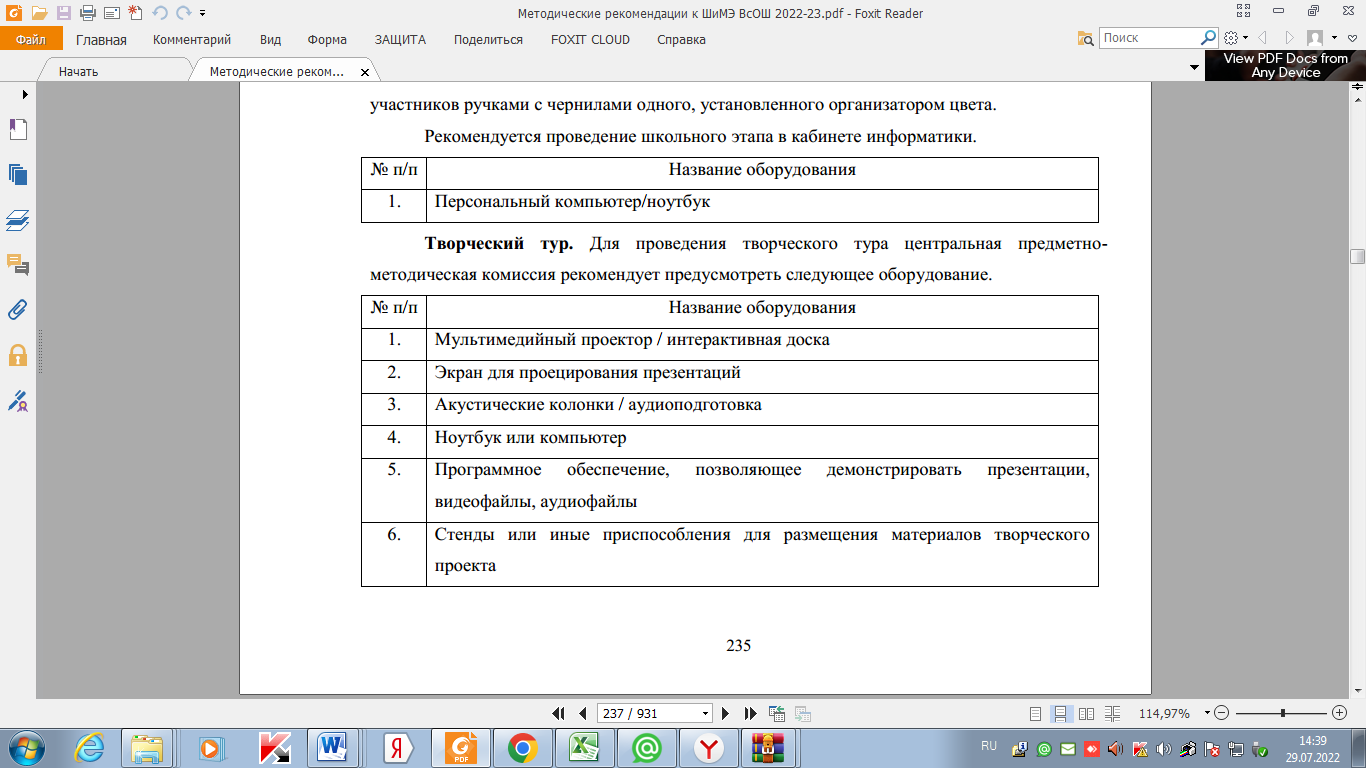 	Перечень справочных материалов, средств связи и электронно-вычислительной техники, разрешенных к использованию во время проведения олимпиады. При выполнении заданий теоретического и творческого туров олимпиады допускается использование только справочных материалов, средств связи и электронно-вычислительной техники, предоставленных организаторами, предусмотренных в заданиях и критериях оценивания. Запрещается пользоваться принесенными с собой калькуляторами справочными материалами, средствами связи и электронно-вычислительной техникой. Рекомендуется в качестве справочного материала использовать орфографический словарь (1-2 печатных экземпляра на аудиторию).         Порядок проверки и  оценивания выполненных олимпиадных заданий. При оценивании выполнения олимпиадных заданий школьного этапа баллы могут начисляться за следующие показатели при выполнении задания:
 логика ответа на поставленный вопрос;
 обоснованный выбор принципа систематизации (классификации) предложенного материала;- знание специальных терминов разных видов искусств;
 уместное использование специальной терминологии;
 знание имен авторов произведений разных видов искусств,
 знание названий произведений искусства;
 правильное определение жанров; (или употребление названий жанров)
 знание места нахождения произведений искусства;
 знание периодизации культурно-исторических эпох;
 знание характерных особенностей художественных стилей, направлений;
 проведение художественного анализа произведения искусства;
 проведение сравнительного анализа произведений искусств (двух и более, в том числе разных видов искусств);
 соотнесение произведения искусства со временем его создания, чертами культурноисторической эпохи, направления или течения в искусстве;
 хронологическое соотношение произведений искусств;
 аргументация (приведение фактов, имен, названий, точек зрения);
 передача впечатлений от произведения искусства (лексика, стилистика).              При наличии фактических ошибок в терминологии, фамилии и имени автора баллы не начисляются.
         Примерный перечень критериев для оценки социокультурного проекта
(меняется в зависимости от тематики социокультурного проекта представлен  в Методических рекомендациях по предмету.          Оценка выполнения участником любого задания не может быть отрицательной, минимальная оценка, выставляемая за выполнение отдельно взятого задания 0 баллов.          Итоговая оценка за выполнение заданий определяется путём сложения суммы баллов, набранных участником за выполнение заданий теоретического и творческого туров с последующим приведением к 100 балльной системе.              Рекомендуемое максимальное количество баллов за теоретический тур не более 200 баллов; за творческий тур не более 100 баллов.           Для перевода первичных баллов в стобалльную систему следует выполнить следующие действия:
подсчитать максимальную сумму баллов за выполнение заданий теоретического и творческого тура, в данном случае 300 баллов (200 + 100) - А;
подсчитать сумму баллов конкретного участника (например, участник выполнил задания теоретического тура на 122 балла + участник выполнил задания творческого тура на 143 балла = 265 баллов) - Б;
высчитать конечный балл по следующей формуле: 100 ÷ А × Б = 100 ÷ 300 × 265 = 88,3333...            Результат вычисления округляется до сотых, то есть 88,33.            Процедуры анализа олимпиадных заданий и их решений, показа проверенных работ участников олимпиады и порядок проведения апелляций и подведения итогов школьного  этапа описаны в п.V-VII Оргмодели (приложение 1).11. Требования к школьному  этапу  ВСОШ по Химии        Школьный этап олимпиады проводится по заданиям, разработанным для 7-11 классов, в один  соревновательный тур   с использованием информационного ресурса «Онлайн – курсы Образовательного центра «Сириус» в информационно – телекоммуникационной сети Интернет. Время начала состязательного  тура  - 14.00.      Продолжительность олимпиады для 7-11 классов составляет 120 минут.        Олимпиадная задача – это единое целое. В неё входит условие, развёрнутое решение, система оценивания.Требования к порядку выполнения заданий школьного этапа олимпиады по конкретному предмету и классу публикуются на официальном сайте олимпиады не позднее, чем за 14 календарных дней до даты проведения олимпиады. Требования определяют время, отведенное на выполнение заданий, комплекты заданий по классам (параллелям), наличие или отсутствие аудио- и видеофайлов, необходимые дополнительные материалы.Участники выполняют олимпиадные задания индивидуально и самостоятельно. Запрещается коллективное выполнение олимпиадных заданий, использование посторонней помощи, в том числе родителей, учителей, наставников, обращение к сети «Интернет» (кроме сайта тестирующей системы), а также иным источникам информации
          Участникам категорически запрещается перед началом и во время туров передаватьсвои логин и пароль другим участникам, пытаться получить доступ к информации на компьютерах других участников или пытаться войти в тестирующую систему от имени другого участника.
         Ответственность за сохранность своих данных во время тура каждый участник несёт
самостоятельно. Чтобы минимизировать возможные потери данных, участники должны своевременно сохранять свои файлы.          Необходимое материально-техническое обеспечение для выполнения олимпиадных заданий школьного этапа олимпиады        Теоретический тур. Каждому участнику должны быть предоставлены задания, периодическая система Д.И. Менделеева, таблица растворимости и рад напряжения металлов, проштампованные тетради в клетку или листы бумаги формата А4 для ответов. Желательно обеспечить участников ручками с чернилами одного цвета , установленного организатором.           Практический тур. Для проведения практического тура рекомендуется предусмотреть следующее оборудование: реактивы и оборудование, которыми укомплектована школа, при необходимости организаторы должны предусмотреть закупку простого оборудования (пробирки, колбы и т.д.) и реактивов для проведения школьного этапа         Если проведение практического тура невозможно, то в комплект теоретического тура необходимо включить задачу, требующую мысленного эксперимента.          Перечень справочных материалов, средств связи и электронно-вычислительной техники, разрешенных к использованию во время проведения
олимпиады.  При выполнении заданий теоретического и практического туров олимпиады допускается использование только справочных материалов, предоставленных организаторами: таблица Менделеева, таблица растворимости, ряд напряжений и  непрограммируемых калькуляторов. Запрещается пользоваться принесенными с собой справочными материалами, средствами связи и электронно-вычислительной техникой.           Порядок проверки,  оценивания, показа выполненных олимпиадных заданий и апелляции.             Для автоматизации проверки заданий обычно используется тестирующая система.
Участники с использованием специального интерфейса отправляют ответы на задания либо программы-решения на проверку во время тура и получают информацию о корректности своего решения в соответствии с процедурами, описанными далее в настоящих рекомендациях.
            Не позднее, чем через 3 календарных дня после даты окончания олимпиадного тура на сайте Олимпиады публикуются текстовые разборы, а также видеоразборы заданий олимпиады.          Задания олимпиады проверяются тестирующей системой автоматически. Для того, чтобы отправить ответы на проверку, необходимо нажать на кнопку «Сохранить ответ». Оценивание происходит в соответствии с критериями оценивания, разработанными составителями заданий. Результаты (баллы за каждую задачу) появятся в тестирующей системе не позднее, чем через 7 календарных дней после даты окончания олимпиадного тура.           Апелляции по вопросам содержания и структуры олимпиадных заданий, критериев и методики оценивания не принимаются и не рассматриваются. Вопросы участников олимпиады, связанные с оценкой олимпиадной работы или подсчетом баллов по решению апелляционной комиссии, созданной организатором Олимпиады, направляются муниципальным координатором в течение 3 календарных дней после публикации предварительных результатов олимпиады по соответствующему общеобразовательному предмету и классу региональному координатору.12. Требования к школьному  этапу ВСОШ по биологии        Школьный этап олимпиады проводится по заданиям, разработанным для 5-11 классов,  с использованием информационного ресурса «Онлайн – курсы Образовательного центра «Сириус» в информационно – телекоммуникационной сети Интернет. Время начала состязательного тура по предмету- 14.00. Продолжительность олимпиады для 5-6 классов  составляет 60 мин, для 7-8 классов составляет 90 мин, для 9-11 классов  составляет120 мин.Требования к порядку выполнения заданий школьного этапа олимпиады по конкретному предмету и классу публикуются на официальном сайте олимпиады не позднее, чем за 14 календарных дней до даты проведения олимпиады. Требования определяют время, отведенное на выполнение заданий, комплекты заданий по классам (параллелям), наличие или отсутствие аудио- и видеофайлов, необходимые дополнительные материалы.Участники выполняют олимпиадные задания индивидуально и самостоятельно. Запрещается коллективное выполнение олимпиадных заданий, использование посторонней помощи, в том числе родителей, учителей, наставников, обращение к сети «Интернет» (кроме сайта тестирующей системы), а также иным источникам информации
          Участникам категорически запрещается перед началом и во время туров передаватьсвои логин и пароль другим участникам, пытаться получить доступ к информации на компьютерах других участников или пытаться войти в тестирующую систему от имени другого участника.
         Ответственность за сохранность своих данных во время тура каждый участник несёт
самостоятельно. Чтобы минимизировать возможные потери данных, участники должны своевременно сохранять свои файлы.
        Необходимое материально-техническое обеспечение для выполнения
олимпиадных заданий школьного этапа олимпиады.      Для выполнения заданий все участники олимпиады обеспечиваются отдельным
рабочим местом с персональным
компьютером или другим электронным средством связи, на который будет загружен
комплект заданий. Все рабочие места участников олимпиады должны обеспечивать им
равные условия и соответствовать действующим на момент проведения олимпиады санитарно-эпидемиологическим правилам и нормам. 	На каждом рабочем месте участника должны размещаться распечатанные тексты
условий задач (если они используются, допускается использование электронной версии
условий, в этом случае они должны быть доступны в интерфейсе проверяющей системы) и лист с логином и паролем для входа в тестирующую систему (если для авторизации
используются логин и пароль). В распоряжение участников также должна предоставляться памятка участника олимпиады. Возможно также предоставление указанных материалов в электронном виде.           Перечень справочных материалов, средств связи и электронно-вычислительной техники, разрешенных к использованию во время проведения Олимпиады. При выполнении заданий теоретического и практического туров олимпиады допускается использование только справочных материалов, средств связи и электронно-вычислительной техники, предоставленных организаторами, предусмотренных в заданиях и критериях оценивания. Разрешается использование непрограммируемого калькулятора. Запрещается пользоваться принесенными с собой калькуляторами справочными материалами, средствами связи и электронно-вычислительной техникой.
           Порядок проверки,  оценивания, показа выполненных олимпиадных заданий и апелляции.             Для автоматизации проверки заданий обычно используется тестирующая система.
Участники с использованием специального интерфейса отправляют ответы на задания либо программы-решения на проверку во время тура и получают информацию о корректности своего решения в соответствии с процедурами, описанными далее в настоящих рекомендациях.
            Не позднее, чем через 3 календарных дня после даты окончания олимпиадного тура на сайте Олимпиады публикуются текстовые разборы, а также видеоразборы заданий олимпиады.Задания олимпиады проверяются тестирующей системой автоматически. Для того, чтобы отправить ответы на проверку, необходимо нажать на кнопку «Сохранить ответ». Оценивание происходит в соответствии с критериями оценивания, разработанными составителями заданий.Результаты (баллы за каждую задачу) появятся в тестирующей системе не позднее, чем через 7 календарных дней после даты окончания олимпиадного тура.           Апелляции по вопросам содержания и структуры олимпиадных заданий, критериев и методики оценивания не принимаются и не рассматриваются. Вопросы участников олимпиады, связанные с оценкой олимпиадной работы или подсчетом баллов по решению апелляционной комиссии, созданной организатором Олимпиады, направляются муниципальным координатором в течение 3 календарных дней после публикации предварительных результатов олимпиады по соответствующему общеобразовательному предмету и классу региональному координатору.13. Требования к школьному  этапа ВСОШ по астрономии               Школьный этап олимпиады проводится для 5-11 классов,  с использованием информационного ресурса «Онлайн – курсы Образовательного центра «Сириус» в информационно – телекоммуникационной сети Интернет в один аудиторный тур. Время начала состязательного тура по предмету-  14.00          Продолжительность олимпиады - 5-11 классы 50 мин.          Требования к порядку выполнения заданий школьного этапа олимпиады по конкретному предмету и классу публикуются на официальном сайте олимпиады не позднее, чем за 14 календарных дней до даты проведения олимпиады. Требования определяют время, отведенное на выполнение заданий, комплекты заданий по классам (параллелям), наличие или отсутствие аудио- и видеофайлов, необходимые дополнительные материалы.          Участники выполняют олимпиадные задания индивидуально и самостоятельно. Запрещается коллективное выполнение олимпиадных заданий, использование посторонней помощи, в том числе родителей, учителей, наставников, обращение к сети «Интернет» (кроме сайта тестирующей системы), а также иным источникам информации.Участникам категорически запрещается перед началом и во время туров передаватьсвои логин и пароль другим участникам, пытаться получить доступ к информации на компьютерах других участников или пытаться войти в тестирующую систему от имени другого участника.
         Ответственность за сохранность своих данных во время тура каждый участник несёт
самостоятельно. Чтобы минимизировать возможные потери данных, участники должны своевременно сохранять свои файлы           Необходимое материально-техническое обеспечение для выполнения олимпиадных заданий школьного этапа олимпиады. Для проведения всех мероприятий олимпиады необходима соответствующая материальная база, которая включает в себя элементы для проведения тура. Школьный этап не предусматривает выполнение каких-либо практических и
наблюдательных задач по астрономии, его проведение не требует специального
оборудования (телескопов и других астрономических приборов), поэтому материальные
требования для их проведения не выходят за рамки организации стандартного аудиторного режима.               Участникам должен быть предоставлен
доступ к онлайн-платформе Сириус, на которой проводится этап. Перед началом тура все компьютеры участников должны находиться во включённом состоянии.
          На каждом рабочем месте участника должны размещаться распечатанные тексты
условий задач (если они используются, допускается использование электронной версии
условий, в этом случае они должны быть доступны в интерфейсе проверяющей системы) и лист с логином и паролем для входа в тестирующую систему (если для авторизации
используются логин и пароль). В распоряжение участников также должна предоставляться памятка участника олимпиады. Возможно также предоставление указанных материалов в электронном виде.
            Участникам разрешается ознакомиться с условиями задач и приступить к их решению только после начала тура. Распечатанные тексты условий задач должны быть размещены таким образом, чтобы участники не могли свободно ознакомиться с ними до начала тура (например, упакованы в непрозрачный конверт или размещены лицевой стороной вниз).
           Во время тура участники не вправе общаться друг с другом или свободно перемещаться по аудитории. Выход из места проведения олимпиады и вход в него во время тура возможны только в сопровождении дежурного.
            При контроле времени тестирующей системой приём решений автоматически
прекращается, отправка решений в тестирующую систему после окончания тура невозможна.
          Участникам категорически запрещается перед началом и во время туров передаватьсвои логин и пароль другим участникам, пытаться получить доступ к информации на компьютерах других участников или пытаться войти в тестирующую систему от имени другого участника.
           В случае возникновения во время тура сбоев в работе компьютера или используемого программного обеспечения время, затраченное на восстановление работоспособности компьютера, может быть компенсировано по решению жюри, если сбой произошёл не по вине участника.
         Ответственность за сохранность своих данных во время тура каждый участник несёт
самостоятельно. Чтобы минимизировать возможные потери данных, участники должны своевременно сохранять свои файлы.             Перечень справочных материалов, средств связи и электронно-вычислительной техники, разрешенных к использованию во время проведения олимпиады.
           При выполнении заданий школьного этапа олимпиады
допускается использование только справочных материалов, предоставленных
организаторами, предусмотренных в заданиях и критериях оценивания.          Необходимые справочные сведения для решения задания (значения физических и астрономических постоянных, физические характеристики планет и т. п.), которые заведомо не являются общеизвестными, приводятся в тексте условия или, если это предусмотрено соответствующей предметно-методической комиссией, выносятся на листы со справочными данными, которые выдаются участникам олимпиады вместе с условиями заданий.          Использование любых средств связи на олимпиаде категорически запрещается.      Участники могут использовать собственные непрограммируемые калькуляторы.           Порядок  проверки, оценивания, показа выполненных олимпиадных заданий и апелляции.              Для автоматизации проверки заданий используется тестирующая система.
Участники с использованием специального интерфейса отправляют ответы на задания либо программы-решения на проверку во время тура и получают информацию о корректности своего решения в соответствии с процедурами, описанными далее в настоящих рекомендациях.
            Не позднее, чем через 3 календарных дня после даты окончания олимпиадного тура на сайте Олимпиады публикуются текстовые разборы, а также видеоразборы заданий олимпиады.Задания олимпиады проверяются тестирующей системой автоматически. Для того, чтобы отправить ответы на проверку, необходимо нажать на кнопку «Сохранить ответ». Оценивание происходит в соответствии с критериями оценивания, разработанными составителями заданий.Результаты (баллы за каждую задачу) появятся в тестирующей системе не позднее, чем через 7 календарных дней после даты окончания олимпиадного тура.           Апелляции по вопросам содержания и структуры олимпиадных заданий, критериев и методики оценивания не принимаются и не рассматриваются. Апелляции по вопросам содержания и структуры олимпиадных заданий, критериев и методики оценивания не принимаются и не рассматриваются. Вопросы участников олимпиады, связанные с оценкой олимпиадной работы или подсчетом баллов по решению апелляционной комиссии, созданной организатором Олимпиады, направляются муниципальным координатором в течение 3 календарных дней после публикации предварительных результатов олимпиады по соответствующему общеобразовательному предмету и классу региональному координатору.14. Требования к школьному  этапу ВСОШ по Экологии         Школьный этап олимпиады проводится по заданиям, разработанным для 5-11 классов и состоит из одного тура.  Время начала состязательного тура - 14.00.        Продолжительность олимпиады для 5-11 классов составляет 45 минут.         Для проведения тура необходимы аудитории, в которых каждому участнику олимпиады должно быть предоставлено отдельное рабочее место. Все рабочие места участников олимпиады должны обеспечивать им равные условия, соответствовать действующим на момент проведения олимпиады санитарно-эпидемиологическим правилам и нормам.        Необходимое материально-техническое обеспечение для выполнения олимпиадных заданий школьного этапа олимпиады.        Для проведения конкурсных мероприятий требуются школьные кабинеты, обстановка которых привычна участникам и настраивает их на работу. Каждому участнику должно быть предоставлено отдельное рабочее место. Аудитории должны соответствовать санитарно-гигиеническим требованиям (хорошо проветриваться, освещены). В каждой аудитории должна быть бумага для черновиков и шариковые (гелевые) ручки черного цвета.                  Перечень справочных материалов, средств связи и электронно-вычислительной техники, разрешенных к использованию во время проведения олимпиады.          Не разрешается пользоваться справочными материалами и любыми электронными средствами. Если во время проведения соревновательных туров олимпиады зафиксирован фактиспользования участником мобильного телефона, планшета либо другой электронной техники, рукописных или печатных материалов и т.д., то он удаляется с соревновательного тура и его работа не подлежит проверке, результат данного участника аннулируется.         Порядок проверки и  оценивания выполненных олимпиадных заданий.            Оценка выполнения участником любого задания не может быть отрицательной. Минимальная оценка, выставляемая за выполнение отдельно взятого задания, – 0 баллов.            Для проведения оценки готовится примерный ответ, включающий правильное решение и необходимое обоснование (ключевые понятия, положения, которые необходимы для обоснования предлагаемого решения). Принципиально возможным является учет иного, предложенного участником олимпиады, варианта верного ответа, при его исчерпывающем обосновании.           Для ответа на бланке ответа отводится строго определенное место с отмеченными строками. Дополнительные строки, как и текст, представленный за пределами отведенного поля, при оценке работы не учитываются. Каждая работа проверяется не менее, чем двумя членами жюри. Решение о выносимой оценке по каждому заданию принимается консенсусно. В спорной ситуации решение принимается председателем или заместителем председателя жюри. При оценке работы следует обращать особое внимание на содержательную часть ответа, продемонстрированные участником олимпиады знания, общую эрудицию, логику изложения и творческий подход. Руководящим принципом должно быть максимальное поощрение проявленных знаний, умения их использования для решения поставленной задачи, творческих способностей. За ответ от 0 до 1 балла.Итоговая оценка за школьный этап определяется путём сложения общей суммы баллов, набранных участником за выполнение заданий с последующим приведением к 100 балльной системе.           Процедуры анализа олимпиадных заданий и их решений, показа проверенных работ участников олимпиады и порядок проведения апелляций и подведения итогов школьного  этапа описаны в Оргмодели (приложение 1)15. Требования к школьному этапу ВСОШ  по Математике         Школьный этап олимпиады проводится по заданиям, разработанным для 4-11 классов с использованием информационного ресурса «Онлайн – курсы Образовательного центра «Сириус» в информационно – телекоммуникационной сети Интернет. По математике проводится только теоретический тур. Время начала состязательного тура  - 14.00.         Продолжительность олимпиады  для 4-5 классов составляет 60минут, для 6-8 классов – 90 минут, для 9-11 классов - 120 минут.          Требования к порядку выполнения заданий школьного этапа олимпиады по конкретному предмету и классу публикуются на официальном сайте олимпиады не позднее, чем за 14 календарных дней до даты проведения олимпиады. Требования определяют время, отведенное на выполнение заданий, комплекты заданий по классам (параллелям), наличие или отсутствие аудио- и видеофайлов, необходимые дополнительные материалы.          Участники выполняют олимпиадные задания индивидуально и самостоятельно. Запрещается коллективное выполнение олимпиадных заданий, использование посторонней помощи, в том числе родителей, учителей, наставников, обращение к сети «Интернет» (кроме сайта тестирующей системы), а также иным источникам информации.         Участникам категорически запрещается перед началом и во время туров передаватьсвои логин и пароль другим участникам, пытаться получить доступ к информации на компьютерах других участников или пытаться войти в тестирующую систему от имени другого участника.
         Ответственность за сохранность своих данных во время тура каждый участник несёт
самостоятельно. Чтобы минимизировать возможные потери данных, участники должны своевременно сохранять свои файлы         Необходимое материально-техническое обеспечение для выполнения
олимпиадных заданий школьного этапа олимпиады. Для проведения всех мероприятий олимпиады необходима соответствующая материальная база, которая включает в себя элементы для проведения теоретического тура.
Теоретический тур. Каждому участнику, при необходимости, должны быть предоставлены предусмотренные для выполнения заданий чертёжные принадлежности. Разрешается использование  ручек  с чернилами черного .
цвета.
         Перечень справочных материалов, средств связи и электронно-вычислительной техники, разрешенных к использованию во время проведения
олимпиады. При выполнении заданий теоретического тура олимпиады не допускается использование справочных материалов, средств связи и электронно-вычислительной техники.
           Порядок проверки,  оценивания, показа выполненных олимпиадных заданий и апелляции.             Для автоматизации проверки заданий обычно используется тестирующая система.
Участники с использованием специального интерфейса отправляют ответы на задания либо программы-решения на проверку во время тура и получают информацию о корректности своего решения в соответствии с процедурами, описанными далее в настоящих рекомендациях.
            Не позднее, чем через 3 календарных дня после даты окончания олимпиадного тура на сайте Олимпиады публикуются текстовые разборы, а также видеоразборы заданий олимпиады.Задания олимпиады проверяются тестирующей системой автоматически. Для того, чтобы отправить ответы на проверку, необходимо нажать на кнопку «Сохранить ответ». Оценивание происходит в соответствии с критериями оценивания, разработанными составителями заданий.Результаты (баллы за каждую задачу) появятся в тестирующей системе не позднее, чем через 7 календарных дней после даты окончания олимпиадного тура.           Апелляции по вопросам содержания и структуры олимпиадных заданий, критериев и методики оценивания не принимаются и не рассматриваются. Апелляции по вопросам содержания и структуры олимпиадных заданий, критериев и методики оценивания не принимаются и не рассматриваются. Вопросы участников олимпиады, связанные с оценкой олимпиадной работы или подсчетом баллов по решению апелляционной комиссии, созданной организатором Олимпиады, направляются муниципальным координатором в течение 3 календарных дней после публикации предварительных результатов олимпиады по соответствующему общеобразовательному предмету и классу региональному координатору.16. Требования к школьному  этапу ВСОШ по Обществознанию        Школьный этап олимпиады проводится по заданиям, разработанным для 6-11 классов, в один тур для всех возрастных групп. Время начала состязательного тура - 14.00.        Продолжительность олимпиады  составляет  45 минут (6 класс), 60 минут (7-8 класс), 90 минут (9-11 класс).        Необходимое материально-техническое обеспечение для выполнения олимпиадных заданий школьного этапа олимпиады. Для проведения всех мероприятий олимпиады необходима соответствующая материальная база, которая включает в себя элементы для проведения основного тура олимпиады.Каждому участнику предоставляются распечатанные задания и специальные бланки (формат А4), в которые участники вносят ответы.             Кроме того, каждый участник должен быть обеспечен бумагой (формат А4) для черновиков из расчёта по одному листу на каждый тур (запасные листы – дополнительно 10% по количеству участников), а также иметь капиллярные или гелевые  ручки  с чернилами черного цвета.Перечень справочных материалов, средств связи и электронно-вычислительной техники, разрешенных к использованию во время проведения олимпиады.              Использование справочных материалов, средств связи и электронно-вычислительной техники для выполнения заданий школьного этапа олимпиады не предусмотрено.             Порядок проверки и  оценивания выполненных олимпиадных заданий.Система и методика оценивания олимпиадных заданий должна позволять объективно выявить реальный уровень подготовки участников олимпиады. С учетом этого, при разработке методики оценивания олимпиадных заданий предметно-методическим комиссиям рекомендуется осуществлять: - оценивание качества выполнения участниками заданий в соответствии с критериями и методикой оценивания выполнения олимпиадных заданий, разработанных с учётом определения высшего балла за каждое задание отдельно, а также общей максимально возможной суммой баллов за все задания и туры; - проверку каждого задания, выполненного участниками олимпиады не менее чем двумя членами жюри. В случае расхождения их оценок вопрос об окончательном определении баллов, выставляемых за выполнение заданий, определяется председателем жюри. Итоговая оценка за школьный этап определяется путём сложения общей суммы баллов, набранных участником за выполнение заданий с последующим приведением к 100 балльной системе. При разработке критериев оценивания заданий школьного этапов олимпиады целесообразно исходить из позиции: один элемент ответа – 1 балл. В случае, если позиция ответа представляется сложной, ее оценивание может быть вариативно: - полностью верный ответ – 3 балла; - частично верный ответ, в котором отсутствует один-два элемента ответа – 2 балла; - ответ, содержащий только один-два требуемых элемента ответа – 1 балл; - неверный ответ – 0 баллов. В ключах четко прописываются, на основании каких критериев участник получает за каждое задание максимальный балл, часть возможных баллов или ноль.           Процедуры анализа олимпиадных заданий и их решений, показа проверенных работ участников олимпиады и порядок проведения апелляций и подведения итогов школьного  этапа описаны в Оргмодели (приложение 1).17. Требования к школьному  этапу   ВСОШ по Физкультуре        Школьный этап олимпиады проводится по заданиям, разработанным для 5-11 классов, по  2  индивидуальным испытаниям  участников – теоретико-методического и практического: для  мальчиков 5-6 классов, девочек 5-6 классов, юношей 7-8 классов, девушек 7-8 классов, юношей 9-11 классов и девушек 9-11 классов. В этих же группах определяются победители и призёры школьного этапа.        Время начала состязательных  туров  - 14.00.       Продолжительность теоретико-методического испытания для всех групп участников – не более 45 (сорока пяти) минут.           В  содержание теоретико-методического испытания школьного этапа олимпиады необходимо включать максимально разнообразную тематику вопросов согласно Методических рекомендаций по предмету.             Практические испытания(2-4 задания) заключаются в выполнении упражнений базовой части школьной примерной программы по предмету «Физическая культура» по разделам: гимнастика, спортивные игры, легкая атлетика, прикладная физическая культура. Допускается включение  в олимпиадные задания испытаний по виду спорта из вариативной (региональной) части школьной программы.           Задания практического тура олимпиады должны дать возможность выявить и оценить: владение навыками выполнения разнообразных физических упражнений различной функциональной направленности, технических действий базовых видов спорта, а также применения их в соревновательной деятельности; умение максимально проявлять физические способности (качества) при выполнении заданий. Практические задания школьного этапа олимпиады по физической культуре должны состоять из набора технических приёмов, характерных для выбранного методической комиссией вида спорта, по которому проводится испытание.      Необходимое материально-техническое обеспечение для выполнения олимпиадных заданий школьного этапа олимпиады.  Для проведения всех мероприятий олимпиады необходима соответствующая материальная база, которая включает в себя элементы для проведения двух видов индивидуальных состязаний участников – теоретико-методического и практического.      Теоретико-методическое испытание проводится в аудитории, оснащённой столами и стульями. При выполнении теоретико-методического задания все учащиеся должны быть обеспечены всем необходимым для выполнения задания: авторучкой, бланком заданий (вопросником), бланком ответов, при необходимости черновиком.      У участников должны быть ручки  с чернилами черного цвета.        Практические испытания. Для проведения практических испытаний школьного этапа рекомендуется  предусмотреть следующее оборудование: - дорожка из гимнастических матов или гимнастический настил для вольных упражнений не менее 12 метров в длину и 1,5 метра в ширину (для выполнения конкурсного испытания по акробатике). Вокруг дорожки или настила должна иметься зона безопасности шириной не менее 1,0 метра, полностью свободная от посторонних предметов; - площадка со специальной разметкой для игры в футбол (для проведения конкурсного испытания по футболу). Вокруг площадки  должна иметься зона безопасности шириной не менее 1 метра, полностью свободная от посторонних предметов. Должны быть в наличии ворота размером 3×2 метра, ворота для футбола, необходимое количество футбольных мячей, фишек-ориентиров, стоек; - площадка со специальной разметкой для игры в баскетбол или волейбол. Вокруг площадки должна иметься зона безопасности шириной не менее 1 метра, полностью свободная от посторонних предметов. Баскетбольные щиты с кольцами или волейбольные стойки с натянутой волейбольной сеткой, необходимое количество баскетбольных (волейбольных) мячей, фишек-ориентиров, стоек; - легкоатлетические беговые  дорожки 400 м (200 м) по кругу или манеж с беговой дорожкой 200 метров (для проведения конкурсного испытания по лёгкой атлетике); - спортивный зал для проведения конкурсного испытания по прикладной физической культуре; - компьютер (ноутбук) со свободно распространяемым программным обеспечением; - контрольно-измерительные приспособления (рулетка на 15 метров; секундомеры; калькуляторы); - звуковоспроизводящая и звукоусиливающая аппаратура; - микрофон.         Перечень справочных материалов, средств связи и электронно-вычислительной техники, разрешенных к использованию во время проведения олимпиады. При выполнении заданий теоретического и практического туров олимпиады НЕ допускается использование справочных материалов, средств связи и электронно-вычислительной техники.        Порядок проверки и  оценивания олимпиадных заданий должны позволять объективно выявить реальный уровень подготовленности участников олимпиады.          Оценивание выполнения теоретико-методических  заданий и  практических заданий осуществляется согласно Методических рекомендаций по предмету.         С учетом этого, при разработке методики оценивания олимпиадных заданий рекомендуется: - по всем теоретическим и практическим заданиям проводить начисление баллов целыми, а не дробными числами; - размер максимальных баллов за задания установить в зависимости от уровня сложности задания, за задания одного уровня сложности начислять одинаковый максимальный балл; - общий результат по итогам как теоретического, так и практического туров оценивать путем сложения баллов, полученных участниками за каждое теоретическое или практическое задание.         Оценка выполнения участником любого задания не может быть отрицательной, минимальная оценка, выставляемая за выполнение отдельно взятого задания 0 баллов.          Максимальное количество баллов, которое возможно набрать участнику в теоретико-методическом задании, формируется из суммы максимально возможных баллов по каждому типу заданий в тестовой форме.          Для определения победителей и призёров олимпиады, а также общего рейтинга участников олимпиады рекомендуется  использовать 100-балльную систему оценки результатов участников олимпиады, т.е. максимально возможное количество баллов, которое может набрать участник за оба тура олимпиады, составляет 100 баллов.         Процедуры анализа олимпиадных заданий и их решений, показа проверенных работ участников олимпиады и порядок проведения апелляций и подведения итогов школьного  этапа описаны в Оргмодели (приложение 1)Требования  к  школьному этапу  ВСОШ по ИнформатикеШкольный этап олимпиады проводится для 5-11 классов, с использованием информационного ресурса «Онлайн – курсы Образовательного центра «Сириус» в информационно – телекоммуникационной сети Интернет. Время начала состязательного тура -14.00Продолжительность олимпиады- 5-6 классы 60 минут,7-11 классы 120минут.Требования к порядку выполнения заданий школьного этапа олимпиады по конкретному предмету и классу публикуются на официальном сайте олимпиады не позднее, чем за 14 календарных дней до даты проведения олимпиады. Требования определяют время, отведенное на выполнение заданий, комплекты заданий по классам (параллелям), наличие или отсутствие аудио- и видеофайлов, необходимые дополнительные материалы.Участники выполняют олимпиадные задания индивидуально и самостоятельно. Запрещается коллективное выполнение олимпиадных заданий, использование посторонней помощи, в том числе родителей, учителей, наставников, обращение к сети «Интернет» (кроме сайта тестирующей системы), а также иным источникам информации.Участникам категорически запрещается перед началом и во время туров передаватьсвои логин и пароль другим участникам, пытаться получить доступ к информации на компьютерах других участников или пытаться войти в тестирующую систему от имени другого участника.Участникам разрешается ознакомиться с условиями задач и приступить к их решению только после начала тура. Распечатанные тексты условий задач должны быть размещены таким образом, чтобы участники не могли свободно ознакомиться с ними до начала тура (например, упакованы в непрозрачный конверт или размещены лицевой стороной вниз).Во время тура участники не вправе общаться друг с другом или свободно перемещаться по аудитории. Выход из места проведения олимпиады и вход в него во время тура возможны только в сопровождении дежурного.При контроле времени тестирующей системой приём решений автоматически прекращается, отправка решений в тестирующую систему после окончания тура невозможна.В случае возникновения во время тура сбоев в работе компьютера или используемого программного обеспечения время, затраченное на восстановление работоспособности компьютера, может быть компенсировано по решению жюри, если сбой произошёл не по вине участника.Ответственность за сохранность своих данных во время тура каждый участник несёт самостоятельно. Чтобы минимизировать возможные потери данных, участники должны своевременно сохранять свои файлы.Необходимое материально-техническое обеспечение. В дополнение к материально-техническому обеспечению на компьютерах участников должны быть установлены компиляторы и среды разработки для используемых на соответствующем этапе языков программирования. Ссылки на ресурсы в Интернете, содержащие компиляторы и среды разработки, указаны в Приложении 3 Методических рекомендаций по предмету.Помимо ОС, компиляторов и сред разработки, на компьютерах участников может быть установлено дополнительное ПО (файловые менеджеры, текстовые редакторы, программы для чтения PDF-файлов).Каждый участник должен быть обеспечен рабочим местом, оснащённым современным персональным компьютером или ноутбуком во включенном состоянии. Характеристики компьютеров, предоставленных участникам, должны совпадать либо различаться незначительно. Компьютеры должны быть объединены в локальную сеть с доступом к тестирующей системе. Доступ в Интернет рекомендуется запретить, за исключением при необходимости доступа к серверу тестирующей системы.Для доступа участников к документации рекомендуется разместить на компьютерах участников или в локальной сети локальные копии: документации по языку C++, например http://cppreference.com; документации по языку Free Pascal с https://www.freepascal.org/docs.var; документации по Java API с https://docs.oracle.com/en/java/; документации по языку Python с https://docs.python.org/3/; документации по другим доступным языкам программирования. При выполнении заданий олимпиады для 7−8 класса необходимо использование компьютера или ноутбука с установленным редактором электронных таблиц. Если участник будет решать задания на программирование, то необходимо установить среду разработки. Для 9−11 классов все задачи предполагают наличие установленного языка программирования.На каждом рабочем месте участника должны размещаться распечатанные тексты условий задач (если они используются, допускается использование электронной версии условий, в этом случае они должны быть доступны в интерфейсе проверяющей системы) и лист с логином и паролем для входа в тестирующую систему (если для авторизации используются логин и пароль). В распоряжение участников также должна предоставляться памятка участника олимпиады. Возможно также предоставление указанных материалов в электронном виде.Учащимся предоставляется бумага и письменные принадлежности для черновых записей. При этом черновики не собираются после окончания тура и не проверяются.Перечень справочных материалов, средств связи и электронно-вычислительной техники, разрешенных к использованию во время проведения олимпиады. Помимо компьютера, предоставленного организаторами соответствующего этапа в случае его проведения в компьютерной форме, участникам запрещается пользоваться любыми электронными устройствами, в том числе другими компьютерами и ноутбуками, мобильными телефонами и смартфонами, электронными книгами, планшетами, электронными часами, CD- и MP3-плеерами, любыми наушниками.Участникам запрещается пользоваться любыми электронными носителями информации, в том числе компакт-дисками, модулями флеш-памяти, картами памяти.Участникам разрешается пользоваться чистыми листами, в том числе листами в клетку, а также письменными принадлежностями: ручкой, карандашом, стирательной резинкой, циркулем, линейкой. Для каждого основного языка программирования или среды виртуальных исполнителей на компьютерах участников или в локальной сети размещается документация. Также рекомендуется установить или сделать доступной документацию по дополнительным языкам программирования. Допустимо также при ограничении доступа в Интернет сохранить доступ к сайтам с документацией по языкам программирования.Проверка и  оценивание заданий, процедуры показа выполненных олимпиадных заданий и апелляции. Для автоматизации проверки заданий используется тестирующая система. Участники с использованием специального интерфейса отправляют ответы на задания либо программы-решения на проверку во время тура и получают информацию о корректности своего решения в соответствии с процедурами, описанными в Методических  рекомендациях по предмету.Задания олимпиады проверяются тестирующей системой автоматически. Для того, чтобы отправить ответы на проверку, необходимо нажать на кнопку «Сохранить ответ». Оценивание происходит в соответствии с критериями оценивания, разработанными составителями заданий.Все задачи оцениваются одинаковым числом баллов. При сдаче решения в тестирующую систему производится проверка на соблюдение формата записи ответа, если проверка не пройдена, решение не принимается на проверку и в тестирующей системе указывается статус «Неправильный формат записи ответа». В этом случае желательна выдача дополнительного комментария тестирующей системы о несоответствии сданного ответа формату, описанному в условии задачи.Окончательная проверка решений с выставлением баллов может производиться как сразу же после сдачи заданий (онлайн-проверка), так и после окончания тура (оффлайн проверка). Порядок проведения проверки должен быть доведён до сведения участников до начала олимпиады. Следует учесть, что в случае онлайн-проверки возможен подбор ответа участниками олимпиады путём многократной отправки различных решений, поэтому онлайн-проверка возможна только для некоторых видов задач.            Не позднее, чем через 3 календарных дня после даты окончания олимпиадного тура на сайте Олимпиады публикуются текстовые разборы, а также видеоразборы заданий олимпиады.Задания олимпиады проверяются тестирующей системой автоматически. Для того, чтобы отправить ответы на проверку, необходимо нажать на кнопку «Сохранить ответ». Оценивание происходит в соответствии с критериями оценивания, разработанными составителями заданий.Результаты (баллы за каждую задачу) появятся в тестирующей системе не позднее, чем через 7 календарных дней после даты окончания олимпиадного тура.           Апелляции по вопросам содержания и структуры олимпиадных заданий, критериев и методики оценивания не принимаются и не рассматриваются. Апелляции по вопросам содержания и структуры олимпиадных заданий, критериев и методики оценивания не принимаются и не рассматриваются. Вопросы участников олимпиады, связанные с оценкой олимпиадной работы или подсчетом баллов по решению апелляционной комиссии, созданной организатором Олимпиады, направляются муниципальным координатором в течение 3 календарных дней после публикации предварительных результатов олимпиады по соответствующему общеобразовательному предмету и классу региональному координатору.19. Требования к школьному этапу ВСОШ по ОБЖШкольный этап олимпиады проводится по заданиям, разработанным для 5-11 классов, состоит из двух соревновательных туров (теоретического и практического). Теоретический и практический туры рекомендуется проводить в разные дни. Время начала состязательных туров  - 14.00.           Продолжительность теоретического тура олимпиады - не более 45 минут, практического тура -  не более 15 минут.Участники допускаются ко всем предусмотренным программой турам. Промежуточные результаты не могут служить основанием для отстранения от участия в олимпиаде. Теоретический тур включает выполнение участниками письменных заданий по различным темам курса ОБЖ, проводится отдельно для участников различных классов. Допускается объединение 5-8 классов в возрастные группы, например, первая группа 5-6 классы, вторая группа 7-8 классы.          Все рабочие места участников должны обеспечивать им равные условия, соответствовать действующим на момент проведения олимпиады санитарно-эпидемиологическим правилам и нормам. Места размещения участников номеруются.Практический тур проводится на местности или в соответствующих помещениях, предварительно выбранных представителями оргкомитета и жюри. Задача данного тура – выявить у участников умения и навыки эффективных действий и безопасного поведения в опасных и чрезвычайных ситуациях. Проведению практического тура предшествуют, показ мест выполнения практических заданий с разъяснением правил и порядка выполнения практических заданий участникам, а также инструктаж и консультация для членов жюри. При проведении практического тура для всех участников устанавливаются следующие общие правила: - все участники должны быть в спортивной форме, закрывающей локти и колени, в спортивной обуви без металлических шипов; - иметь при себе личное (индивидуальное) снаряжение, если таковое предусмотрено; - при регистрации перед началом практического тура участник должен предъявить паспорт или другое удостоверение личности дежурному и убедиться в правильности внесения кода (шифра) участника на титульный лист технологической карты; - все участники практического тура должны иметь медицинское заключение о допуске к участию в физкультурных и спортивных мероприятиях, спортивную одежду и обувь в соответствии с погодными условиями; - прибыв к месту старта, участник объявляет о своей готовности и по команде члена жюри приступает к выполнению заданий в соответствии с условиями проведения практического тура; -при выполнении заданий участник на месте выполнения каждого практического задания информируется членом жюри о результатах выполнения задания; - по окончании выполнения заданий участнику сообщается информация об общем количестве штрафных баллов и общем количестве набранных им баллов. Не допускается умышленное: - повреждение используемого при проведении олимпиады оборудования; - создание условий, препятствующих работе жюри; -создание условий препятствующих выполнению заданий другими участниками; - повреждение технологической карты, ознакомление с содержанием технологической карты до окончания выполнения заданий участником, внесение (исправление) участником оценок за выполнение заданий в технологическую карту, а также другие попытки фальсификации результатов выполнения заданий. Необходимое материально-техническое обеспечение для выполнения олимпиадных заданий школьного этапа олимпиады.         Теоретический тур. Каждому участнику, при необходимости, должны быть предоставлены предусмотренные для выполнения заданий оборудование, измерительные приборы и чертёжные принадлежности. У  участников должны быть ручки  с чернилами черного  цвета.         Практический тур. Для проведения практического тура, рекомендуется  предусмотреть необходимое оборудование (Таблица 1). В соответствии с Федеральным законом от 13.12.1996 № 150-ФЗ «Об оружии» пневматические винтовки калибра не более 4,5 мм с дульной энергией до 3 Дж не являются оружием, а именуются «конструктивно сходными с оружием изделиями» и на их применение не распространяется действие Приказ Министерства спорта РФ от 22 ноября 2018 г. № 955 «Об утверждении требований к помещениям и участкам местности, специально приспособленным для спортивной стрельбы». При проведении олимпиады допускается замена пневматических винтовок лазерными (электронными) тирами в этом случае установка пулеулавливателей и антирикошетного покрытия не требуется.  Перечень является примерным без учёта содержания заданий и места проведения.       Перечень справочных материалов, средств связи и электронно-вычислительной техники, разрешенных к использованию во время проведения олимпиады При выполнении заданий теоретического и практического туров олимпиады допускается использование только справочных материалов, средств связи и электронно-вычислительной техники, предоставленных организаторами, предусмотренных в заданиях и критериях оценивания. Запрещается пользоваться принесенными с собой калькуляторами справочными материалами, средствами связи и электронно-вычислительной техникой. Во время выполнения заданий практического тура участникам запрещается пользоваться справочниками, персональными компьютерами, мобильными телефонами и иными приборами, за исключением предоставляемых членами жюри для выполнения заданий.        Порядок проверки и  оценивания выполненных олимпиадных заданий.       Система и методика оценивания олимпиадных заданий должна позволять объективно выявить реальный уровень подготовки участников олимпиады.        С учетом этого, при разработке методики оценивания олимпиадных заданий предметно-методическим комиссиям рекомендуется: - по всем теоретическим и практическим заданиям начисление баллов производить целыми, а не дробными числами; - размер максимальных баллов за задания установить в зависимости от уровня сложности задания, за задания одного уровня сложности начислять одинаковый максимальный балл; - общий результат по итогам как теоретического, так и практического туров оценивать путем сложения баллов, полученных участниками за каждое теоретическое или практическое задание. Оценка выполнения заданий практического тур осуществляется членами жюри отдельно по каждому заданию. В случае разногласий по вопросам оценок, вопрос об окончательном определении баллов, выставляемых за выполнение практических заданий, определяется председателем (заместителем председателя) жюри. Оценка выполнения участником любого задания не может быть отрицательной, минимальная оценка, выставляемая за выполнение отдельно взятого задания 0 баллов.              Итоговая оценка за выполнение заданий определяется путём сложения суммы баллов, набранных участником за выполнение заданий теоретического и практического туров с последующим приведением к 100 балльной системе (максимальная оценка по итогам выполнения заданий 100 баллов, например, теоретический тур не более 150 баллов, практический тур не более 150 баллов, тогда (150 + 150) ÷ 3 = 100). Результат вычисления округляется до сотых, например: - максимальная сумма баллов за выполнение заданий как теоретического, так и практического тура – 150 б; - участник выполнил задания теоретического тура на 122 балла; - участник выполнил задания практического тура на 143 балла; - получаем 100 ÷ (150 + 150) × (122 + 143) = 100 ÷ 300 × 265 = 88,3333..., т.е. округлённо 88,33.          Процедуры анализа олимпиадных заданий и их решений, показа проверенных работ участников олимпиады и порядок проведения апелляций и подведения итогов школьного  этапа описаны в Оргмодели (приложение 1).20.Требования к школьному этапу  ВСОШ по английскому языку        Школьный этап олимпиады проводится по заданиям, разработанным для 5-11 классов в 1 тур. Время начала состязательного тура - 14.00           Конкурсы понимания устной и письменной речи, лексико-грамматический тест и конкурс письменной речи составляют письменный тур олимпиады. Устный тур не проводиться.          Длительность письменного тура составляет: 5-6 класс – 45-60 минут; 7-8 класс – 60-90 минут; 9-11 класс – 90-120 минут.           Необходимое материально-техническое обеспечение для выполнения олимпиадных заданий школьного этапа олимпиады.                    Письменный тур. Во всех аудиториях, задействованных для проведения письменного тура, должны быть часы, поскольку выполнение заданий требует контроля за временем.            В каждой аудитории должен быть компьютер и динамики (колонки) для прослушивания.            В аудитории должна быть обеспечена хорошая акустика. Задание конкурса понимания устного текста (Listening) записывается в формате MP3 (аудиофайл).           В каждой аудитории, где проводится конкурс, на рабочем столе компьютера должен быть необходимый файл с записью задания. Звук должен транслироваться через динамики.            Для проведения лексико-грамматического теста (Use of English) и конкурса письменной речи (Writing) не требуется специальных технических средств. Помимо необходимого количества бланков заданий и бланков ответов, в аудитории должны быть запасные ручки, запасные бланки заданий и запасные бланки ответов.  Для конкурса письменной речи необходима бумага для черновиков. На листах ответов категорически запрещается указывать фамилии, делать рисунки или какие-либо отметки, в противном случае работа считается дешифрованной и не оценивается. Исправления на листах ответов ошибками не считаются; однако почерк должен быть понятным; спорные случаи (о или а) трактуются не в пользу участника. Ответы записываются только черными или синими чернилами/ пастой (запрещены красные, зеленые чернила, карандаш).            Перечень справочных материалов, средств связи и электронно-вычислительной техники, разрешенных к использованию во время проведения олимпиады школьного этапа.          Участникам не разрешается брать в аудиторию бумагу, справочные материалы (словари, справочники, учебники и т. д.), мобильные телефоны, диктофоны, плейеры, планшеты и любые другие технические средства.           Все вышеперечисленные средства связи не разрешается приносить на территорию пункта проведения олимпиады. Если средства связи (даже в выключенном состоянии) будут найдены у участника олимпиады на территории пункта проведения олимпиады, председатель жюри составляет акт о нарушении процедуры проведения олимпиады и результаты участника аннулируются.          Порядок проверки и  оценивания выполненных олимпиадных заданий.  Порядок  проверки выполненных заданий осуществляется в соответствии Оргмоделью школьного этапа Олимпиады (приложение1).             Оценивания заданий проводиться в полном соответствии с параметрами задания, с учетом сложности и количества заданий.            При этом в ходе проверки работ жюри следует предусмотреть обсуждение (отсмотр) ответов участников, не совпадающих с ключом, и процедуру принятия решения о добавлении некоторых предложенных участниками вариантов ответов в ключ 30 (эти варианты будут засчитываться как правильные, наряду с предложенными в первоначальном ключе). Члены жюри, проверяющие задания данного типа, должны обязательно иметь текст самого задания во время проверки для своевременного принятия решения о расширении ключей во время проверки. Решение о расширении ключей должно быть оформлено протоколом жюри соответствующего этапа и должно быть принято до проведения разбора заданий, показа работ и апелляций.             Критерии оценивания продуктивных видов речевой деятельности (конкурсов письменной и устной речи) требуют особого внимания со стороны жюри олимпиады: следует отдельно оценивать полноту выполнения коммуникативной задачи. В данном конкурсе важна процедура оценивания письменных работ и устных ответов.            Оценивание письменной речи производится по составленным методической комиссией критериям оценивания и включает следующие этапы:
фронтальная проверка одной (случайно выбранной и отксерокопированной для всех экспертов) работы;
обсуждение выставленных оценок с целью выработки сбалансированной модели проверки;
индивидуальная проверка работ: каждая работа проверяется в обязательном порядке двумя экспертами, которые работают независимо друг от друга, каждый эксперт заносит свои оценки в свой протокол оценивания;
если расхождение в оценках экспертов не превышает двух баллов, то выставляется средний балл. Например, если первый эксперт ставит 9 балов, а второй 8 баллов, выставляется итоговая оценка в 9 баллов; если первый эксперт ставит 9 балов, а второй 7 баллов, выставляется итоговая оценка в 8 баллов;
в сложных случаях (при расхождении оценок членов жюри в 3 балла) письменная работа перепроверяется третьим членом жюри из числа наиболее опытных экспертов.      Оценка третьего эксперта является окончательной и заносится в итоговую ведомость (при условии, что оценка третьего эксперта отличается от оценки предыдущих экспертов не более, чем на три балла);
при расхождении оценок двух членов жюри в четыре и более баллов или при расхождении оценки третьего эксперта с оценками предыдущих экспертов в четыре и более 31 баллов работа проверяется комиссией. Комиссия формируется председателем жюри. В комиссию должны войти председатель жюри и все эксперты, принимавшие участие в проверке данной работы. Решение об итоговой оценке работы принимает председатель жюри.            Для каждого участника баллы, полученные за каждый конкурс, суммируются и при подведении итогов учитывается сумма баллов за все конкурсы данного этапа.           Проверке подлежат только ответы, перенесенные в лист  ответов.   Сами   тексты   заданий   сдаются   вместе   с  листами   ответов   после   окончания выполнения задания, но не проверяются.           Процедуры анализа олимпиадных заданий и их решений, показа проверенных работ участников олимпиады и порядок проведения апелляций и подведения итогов школьного  этапа описаны в п. Оргмодели (приложение 1).21.  Требования к школьному  этапу  ВСОШ по Немецкому языку        Школьный этап олимпиады проводится по заданиям, разработанным для 5-11 классов, состоит из письменного тура. Время начала состязательного тура  - 14.00.         В письменном туре школьного этапа олимпиады предлагаются  задания, состоящие не менее чем из 20 вопросов (аудирование 15 вопросов), а также не менее чем из 4 заданий в форме тестов закрытого типа и творческого задания, раскрывающих обязательное базовое содержание образовательной области и требования к уровню подготовки выпускников основной и средней школы по немецкому языку.           Продолжительность письменного тура  не более 90 минут для учащихся 5-6 классов; 135 минут для учащихся 7-8 классов и не более 180 минут для 9-11 классов.          Необходимое материально-техническое обеспечение для выполнения
олимпиадных заданий школьного этапа олимпиады. Для проведения всех мероприятий олимпиады необходима соответствующая материальная база, которая включает в себя элементы для проведения двух туров: письменного и устного.
       Письменный тур. Каждому участнику, при необходимости, должны быть предоставлены предусмотренные для выполнения заданий оборудование. Желательно обеспечить участников ручками с чернилами одного, установленного организатором цвета. Предлагаемое ниже описание предназначено для оптимального материально-технического обеспечения проведения письменных и устного туров школьного этапа всероссийской олимпиады школьников по немецкому языку в 2023/24 учебном году. Оно предполагает выполнение ряда требований, апробированных оргкомитетами и жюри олимпиад по другим иностранным языкам в различных городах России.         В частности, предлагается выполнение следующих требований:
во всех рабочих аудиториях должны быть часы, поскольку выполнение заданий требует контроля  над  временем;
для проведения теста по аудированию требуются CD-проигрыватели или иные цифровые устройства, предполагающие использование флеш-накопителей, а также динамики в каждой аудитории. В аудитории должна быть обеспечена хорошая акустика. В каждой аудитории, где проводится конкурс, должен быть свой диск с записью задания. Помимо необходимого количества комплектов заданий и листов ответов, в аудитории должны быть запасные ручки, запасные комплекты заданий и запасные листы ответов. Центральная предметно-методическая комиссия рекомендует размножать материалы заданий в формате А4 и не уменьшать формат, поскольку это существенно затрудняет выполнение заданий письменного тура и требует от участников значительных дополнительных усилий;
для проведения всех прочих конкурсов письменного тура не требуется специальных технических средств. Помимо необходимого количества комплектов заданий и листов ответов, в аудитории должны быть запасные ручки, запасные комплекты заданий, запасные листы ответов и бумага для черновиков. Как и в случае с заданием по аудированию, целесообразно размножать материалы заданий в формате А4.
         Перечень справочных материалов, средств связи и электронно-вычислительной техники, разрешенных к использованию во время проведения
олимпиады. Во время конкурсов участникам запрещается пользоваться любой справочной литературой, собственной бумагой, электронными вычислительными средствами и любыми средствами связи, включая электронные часы с возможностью подключения к Интернету или использования Wi-Fi.
          Порядок проверки и  оценивания выполненных олимпиадных заданий.                          Система и методика оценивания олимпиадных заданий должна позволять объективно выявить реальный уровень подготовки участников олимпиады. С учетом этого, при разработке методики оценивания олимпиадных заданий предметно-методическим комиссиям рекомендуется:
по всем заданиям письменного и устного туров начисление баллов производить целыми, а не дробными числами;
за все задания начислять одинаковый максимальный балл;
общий результат по итогам как письменного, так и устного туров оценивать путем сложения баллов, полученных участниками за каждое письменное и устное задание. Оценка выполнения участником любого задания не может быть отрицательной, минимальная оценка, выставляемая за выполнение отдельно взятого задания 0 баллов. Итоговая оценка за выполнение заданий определяется путём сложения суммы баллов, набранных участником за выполнение заданий письменного и устного туров с последующим приведением к 100 балльной системе (максимальная оценка по итогам выполнения заданий100 баллов).       Методика оценивания тестовых заданий соответствует главному принципу принятой системы оценивания олимпиадных тестовых заданий: за каждый правильный
ответ – один балл. Таким образом, максимальное число баллов: чтение – 20 баллов, аудирование – 15 баллов, лексико-грамматический тест – 20 баллов, лингвострановедческая викторина – 20 баллов, креативное письмо – 20 баллов, конкурс устной речи – 25 баллов. Итого – 120 баллов.
           Пересчет баллов в 100 бальную систему производить по формуле: Х = (А : В) × 100, где Х – итоговая оценка, А – сумма баллов набранная участником, В – максимально возможная сумма баллов (например 120). Округление десятых балла осуществляется в соответствии с общепринятыми правилами математики до сотых.          Процедуры анализа олимпиадных заданий и их решений, показа проверенных работ участников олимпиады и порядок проведения апелляций и подведения итогов школьного  этапа описаны в Оргмодели (приложение 1).Приложение 5к приказу от 23.08.2023 г. № 134-оВ организационный комитет по проведению школьного этапа Всероссийской олимпиады школьниковот____________________________________________________ФИО родителя (законного представителя)Заявление            Прошу Вас предоставить возможность моей дочери (сыну) (нужное подчеркнуть) __________________________________________________, ученице(ку)______класса, принять участие в школьном этапе всероссийской олимпиады школьников 2023-2024 года по (нужное подчеркнуть): - географии, экологии, ОБЖ, искусству (МХК), обществознанию, технологии, экономике, физической культуре, иностранному языку (немецкому, английскому, французскому, китайскому, испанскому, итальянскому – нужное подчеркнуть) русскому языку, истории , литературе, праву. - астрономии, физике, биологии, химии, математике и  информатике с использованием информационного ресурса «Онлайн – курсы Образовательного центра «Сириус» в информационно – телекоммуникационной сети Интернет.           С Порядком проведения всероссийской олимпиады школьников и  изменениями     (приказы Министерства просвещения Российской Федерации от 27.11.2020 № 678 и от 26.01.2023 № 55)  ознакомлен (а). (нужное подчеркнуть).        С  требованиями  к проведению школьного этапа всероссийской олимпиады школьников по шести предметам и регламентом  участия на платформе «Сириус.Курсы» ознакомлен (а). (нужное подчеркнуть)Дата __________________ (за 10 календарных дней до начала школьного этапа)Подпись_________________/________________________________/Приложение 6                                                                                                к приказу от 23.08.2023 г. № 134-о              В организационный комитет по проведению школьного этапа Всероссийской олимпиады школьниковот____________________________________________________ФИО родителя (законного представителя)Заявление«О согласии на обработку персональных данных участника ВСОШ»Я, _______________________________________________________________(фамилия, имя, отчество (при наличии)),даю согласие на сбор, хранение, использование, распространение (передачу) и публикацию персональных данных своего несовершеннолетнего ребенка __________________________________________________________________,ФИ ребенка, класса также его олимпиадной работы, в том числе в сети «Интернет» содержащихся в настоящем заявлении, с целью предоставления возможности участия в школьном этапе всероссийской олимпиады школьников по общеобразовательным дисциплинам в 2023-2024 учебном годуДата рождения________________________________________________	(число, месяц, год)Гражданство__________________________________________________Документ, удостоверяющий личность_____________________________                                                                                      (наименование, номер и серия документа)(кем и когда выдан)Адрес регистрации и адрес по месту жительства ____________________________________________________________________________________________________________________________________.Об ответственности за достоверность представленных сведений предупрежден (предупреждена),(нужное подчеркнуть).Срок действия заявления -  один год с даты подписания.Дата __________________ (за 10 календарных дней до начала школьного этапа)Подпись_________________/________________________________/Приложение 7к приказу от 23.08.2022 г. № 134-оВ апелляционную комиссию школьного этапаВсероссийской олимпиады школьников по_______________________________________________                                               (указание предмета)обучающегося ____ класса _______________________________________________________________________ _______________________________________________                                                  (наименование образовательного учреждения)_____________________________________________________________________________________________________________________________________________(фамилия, имя, отчество)ЗАЯВЛЕНИЕПрошу Вас пересмотреть мою работу, выполненную по ____________________________________________________________________________________________________________________________________,                                                      (указывается предмет)так как я не согласен(а) с выставленными балламиДата:                                                           ПодписьПриложение 8к приказу от 23.08.2023 г. № 134-оПроцедура регистрации участников олимпиады, заявления об участии в олимпиаде, согласия на обработку персональных данных и заявление участника олимпиады на апелляциюВ школьном этапе олимпиады на добровольной основе принимают индивидуальное участие обучающиеся 4-11 классов организаций, осуществляющих образовательную деятельность по образовательным программам начального общего, основного общего и среднего общего образования.Родитель (законный представитель) обучающегося, заявившего о своем участии в олимпиаде, за 10 рабочих дней до начала школьного этапа олимпиады в письменной форме подтверждает ознакомление с Порядком проведения всероссийской олимпиады школьников.Обучающихся 5-11 классов и(или) их родители(законные представители) подают в оргкомитет письменные заявления на участие в школьном этапе олимпиады по общеобразовательным предметам, а родители учеников  4 класса-  по русскому языку и математике.Письменное заявление и согласие на участие в школьном этапе всероссийской олимпиады школьников регистрируется школьным координатором  в журнале «Регистрация заявлений и согласий на участие во ВСОШ» отдельно по каждому из учебных предметов по образцу в таблице 1:Таблица 15.Обучающиеся и(или) их родители (законные представители) предоставляют письменное заявление на участие в школьном этапе всероссийской олимпиады школьников, которое регистрируется школьным координатором  в журнале «Регистрация заявлений участника ВСОШ на аппеляцию » по образцу в таблице 2:Таблица 26.ОО обеспечивают сбор и хранение заявлений родителей (законных представителей) обучающихся, заявивших о своем участии в олимпиаде, об ознакомлении с Порядком и согласии на публикацию олимпиадных работ своих несовершеннолетних детей в сети Интернет.Приложение 9к приказу от 23.08.2023 г. № 134-оИнструкция для участников школьного этапавсероссийской олимпиады школьников 1. Участники Олимпиады рассаживаются в зигзагообразном порядке по одному человеку за партой, указанной организатором.2.  У участников должны быть чистые   тетрадные листы для черновиков и ручка.  Остальные принадлежности можно использовать только в том случае, если их использование предусмотрено требованиями к проведению Олимпиады по каждому учебному предмету.     3.Участники Олимпиады должны явиться в пункт проведения олимпиады за 40-45 минут до начала.     4.Перед началом Олимпиады участники проходят регистрацию. Участникам  Олимпиады необходимо иметь при себе для предъявления на регистрации документ, удостоверяющий личность (свидетельство о рождении, паспорт). За 10 минут до начала олимпиадного тура оргкомитетом обеспечивается рассадка участников в аудиториях, и начинают действовать правила защиты информации от утечки в месте проведения состязания.    5. Во время проведения ВсОШ участники олимпиады должны соблюдать Порядок проведения Олимпиады.    6. Для выполнения олимпиадных заданий необходимы две одинаковые гелевые/шариковые ручки синего цвета.     7.Во время проведения Олимпиады участники могут выйти из аудитории только в сопровождении дежурного по уважительной причине (в места общего пользования или медицинскую комнату).    8.Находясь в аудитории, участники должны выполнять все требования организаторов. Если возникает вопрос, участники  должны  поднять руку и ждать.   9. Участники могут  пользоваться олимпиадными заданиями как рабочим материалом (делать любые пометки, подчеркивания и т.д.), если предусмотрен бланк ответов. Черновики не проверяются и не оцениваются.    10.Участники вправе иметь справочные материалы, электронно-вычислительную технику, разрешённые к использованию во время проведения Олимпиады, перечень которых определяется в требованиях к организации и проведению школьного этапа Олимпиады по каждому общеобразовательному предмету.10. Участники не имеют права:- иметь при себе средства связи, электронно-вычислительную технику, фото, аудио и видеоаппаратуру, справочные материалы, письменные заметки и иные средства хранения и передачи информации;- разговаривать, вставать с мест, пересаживаться, обмениваться любыми материаламии предметами;- выносить из кабинета и пункта проведения олимпиады олимпиадные материалына бумажном или электронном носителях, фотографировать работы;- пользоваться справочными материалами, кроме тех, которые указаны в заданиях;- перемещаться по пункту проведения олимпиады без сопровождения дежурного;- пользоваться цветными чернилами, корректором;- в бланке ответов, в заданиях указывать сведения об участнике олимпиады и его общеобразовательной организации, делать какие — либо пометки, не относящиеся к содержанию ответа.11. В случае нарушения Порядка проведения ВсОШ участники удаляются с Олимпиады.12. Участники Олимпиады, которые были удалены, лишаются права дальнейшего участия в олимпиаде по данному предмету в текущем году.13. Участнику Олимпиады могут  закончить выполнение заданий раньше отведенного времени, сдать олимпиадные материалы и покинуть аудиторию. 14. В этом случае они не имеют права вернуться и продолжить выполнение заданий. Участники, закончившие выполнение заданий раньше отведенного срока на туре, обязаны перейти в специально отведенное помещение к сопровождающему и оставаться там до времени окончания тура с выполнением в данном помещении всех условий защиты утечки информации, в том числе отсутствия у участников  доступа к мобильной и интернет-связи. 15. Участники Олимпиады не имеет права продолжить выполнение заданий дольше отведенного времени.16. В случае нарушения порядка проведения Олимпиады участники имеют право подать апелляцию о нарушении установленного порядка проведения Олимпиады. 17. Апелляция о нарушении установленного порядка проведения подается до выхода из кабинета, в котором участники Олимпиады выполняли задания.18. После ознакомления с предварительными результатами Олимпиады участники могут подать в письменной форме апелляцию о несогласии с выставленными баллами жюри каждого учебного предмета. 19. Участники Олимпиады перед подачей апелляции вправе убедиться в том, что их работа проверена и оценена в соответствии с установленными критериями и методикой оценивания выполненных олимпиадных заданий.20. Рассмотрение апелляционного заявления проводится с участием самих участников Олимпиады при осуществлении   видеофиксации процедуры.21. По результатам рассмотрения апелляции о несогласии с выставленными баллами принимается  решение об отклонении апелляции и сохранении выставленных баллов или об удовлетворении апелляции и корректировке баллов.22. По всем вопросам участники Олимпиады могут обратиться лично к школьному координатору ВСОШ  в образовательной организации, в орган управления образованием муниципального района, по телефонам горячей линии.Инструкция для организаторов  в аудитории школьного этапавсероссийской олимпиады школьников 1. В день проведения Олимпиады  организаторы в аудитории пропускают участников в аудиторию согласно документа, удостоверяющего личность (паспорт), либо свидетельство о рождении (для участников, не достигших 14-летнего возраста). 2. Каждому участнику предоставляется  отдельное рабочее место, оборудованное с учетом требований к проведению Олимпиада по каждому общеобразовательному предмету. Все участники во время проведения Олимпиады размещаются по 1 человеку за столом (партой). Рассадка осуществляется таким образом, чтобы участники Олимпиады не могли видеть записи в бланках (листах) ответов других участников.3. До начала соревновательного тура организаторы для участников проводят   краткий инструктаж, в ходе которого они необходимо  проинформировать о продолжительности Олимпиады, о справочных материалах, средствах связи и электронно-вычислительной техники, разрешенных к использованию во время проведения Олимпиады, правилах поведения, запрещенных действиях, датах опубликования результатов, процедурах анализа олимпиадных заданий, просмотра работ участников и порядке подачи апелляции в случаях несогласия с выставленными баллами. 4. Во время проведения соревновательного тура участникам запрещается общаться друг с другом, свободно перемещаться по аудитории; обмениваться любыми материалами и предметами, использовать справочные материалы, средства связи и электронно-вычислительную технику, если иное не предусмотрено и не прописано в требованиях к проведению Олимпиады по конкретному общеобразовательному предмету; покидать место проведения без разрешения организаторов или членов оргкомитета. 5. В случае нарушения установленных правил, участники Олимпиады удаляются из аудитории, его работа аннулируется. В отношении удаленных участников составляется акт, который подписывается организаторами и членами оргкомитета.6. Опоздание участников Олимпиады к началу ее проведения, выход из аудитории участников по уважительной причине не дают им права на продление времени выполнения заданий соревновательного тура. 7. Во время выполнения олимпиадных заданий участники Олимпиады вправе покинуть аудиторию только по уважительной причине. При этом запрещается выносить олимпиадные задания (бланки заданий), черновики и бланки ответов. 8. В каждой аудитории, где проходит соревновательный тур, необходимо обеспечить наличие часов. Время начала и окончания соревновательного тура Олимпиады фиксируется организаторами на информационном стенде (школьной доске). 9. Все участники школьного этапа Олимпиады обеспечиваются черновиками (при необходимости); заданиями, бланками (листами) ответов; необходимым оборудованием в соответствии с требованиями по каждому общеобразовательному предмету Олимпиады. 10.  До начала работы участники Олимпиады под руководством организаторов в аудитории заполняют титульный лист. Титульный лист заполняется от руки разборчивым почерком буквами русского алфавита. Время инструктажа и заполнения титульного листа не включается во время выполнения олимпиадных заданий. 11. После заполнения титульных листов участники одновременно приступают к выполнению заданий. Задания могут выполняться участниками на бланках (листах) ответов, выданных организаторами. 12. За 30 минут и за 5 минут до времени окончания выполнения заданий организаторам необходимо сообщить участникам о времени, оставшемся до завершения выполнения заданий. 13. После окончания времени выполнения олимпиадных заданий все листы бумаги (бланки (листы) ответов), используемые участниками в качестве черновиков, должны быть помечены словом «черновик». Черновики сдаются организаторам, членами жюри не проверяются, а также не подлежат кодированию. 14. Участники Олимпиады, досрочно завершившие выполнение олимпиадных заданий, могут сдать их организаторам и покинуть место проведения соревновательного тура. 15. Участники Олимпиады, досрочно завершившие выполнение олимпиадных заданий и покинувшие аудиторию, не имеют права вернуться для выполнения заданий или внесения исправлений в бланки (листы) ответов.Приложение 10к приказу от 23.08.2023 г. № 134-оПамятка для участников  школьного этапа всероссийской олимпиады школьниковна технологической платформе «Сириус.Курсы» в 2023/24 учебном году1. Если вы собираетесь участвовать в одном или нескольких из следующих предметов: математика, физика, химия, биология, астрономия, информатика, то эта инструкция – для вас.2. Вся информация, правила, график олимпиады, задания прошлых лет есть на странице школьного этапа всероссийской олимпиады, проводимой на платформе «Сириус.Курсы»: http://siriusolymp.ru. 3. Сообщите своему учителю (классному руководителю, ответственному за олимпиады) в школе о своем желании участвовать в олимпиаде (в любом из шести предметов).4. Уточните у учителя, есть ли в школе установленный график проведения олимпиады, или вы можете принять в ней участие в любое удобное для вас время с 8:00 до 22:00 вдень проведения тура.5. Получите индивидуальные коды для участия в своей школе и сохраните их. Для каждого предмета необходимо получить свой код участника! Код можно активировать на платформе «Сириус.Курсы» uts.sirius.online не ранее чем за 1 час до начала тура.6. Узнайте на сайте олимпиады siriusolymp.ru, сколько времени отводится на решениезаданий олимпиады по выбранному предмету. Обратите внимание на то, что время для решения олимпиады зависит как от класса, так и от предмета!7. Если вы пишете олимпиаду вне школы, то позаботьтесь о том, чтобы во время участия у вас было заряженное устройство с устойчивым интернет-соединением. Вам понадобятся ручка, бумага и дополнительные материалы. О дополнительных материалах можно узнать на сайте школьного этапа.8. После того как вы введете свой код участника, прочитаете вводный текст и нажмете кнопку «Начать», стартует отсчет времени. Остановить время нельзя, отсчёт продолжится, даже если вы выйдете из системы, выключите компьютер или у вас пропадет интернет.9. Если во время тура пропало интернет-соединение, отключилось электричество и т.д., то после устранения неполадок продолжите выполнение заданий. Если время, отведенное на выполнение заданий истекло, сообщите об этом учителю, классному руководителю или ответственному за проведение школьного этапа в вашей школе, именно они принимают решение о возможности выдачи резервного кода участника.10. Зайдите под своим кодом участника на сайт платформы «Сириус. Курсы»: uts.sirius.online, внимательно прочитайте текст перед началом олимпиады. Вас попросят представиться. Это поможет при работе с вашими обращениями. Обратите внимание: введенные данные исправить нельзя, вводите свои ФИО корректно.11. Каждый ответ к задаче необходимо сохранить. Кнопка «Сохранить» находится в самом низу страницы справа. Сохранять каждый ответ можно несколько раз. На проверку будут переданы только сохраненные ответы. Важно! В туре по информатике в задачах по программированию учитывается лучшее решение.12. Олимпиада закончится по истечении отведенного времени. Не сданные до 22:00 работы будут автоматически приняты и отправлены на проверку. Пример: Если на решение задач отводится два часа, то лучше приступить к их выполнению не позднее 20:00.13. В течение двух дней после дня проведения тура на сайте олимпиады siriusolymp.ru   будут опубликованы текстовые и видеоразборы заданий.14. Предварительные результаты вы сможете узнать по своему коду участника через 7 дней после дня проведения тура. Окончательные результаты будут доступны в вашей общеобразовательной организации не ранее, чем через 14 дней после дня проведения тура. Пример: если писали тур во вторник, то предварительный результат появится в следующий вторник.15. Разберите вместе с учителем вашу работу, используя текстовые и видеоразборы. Еслипосле этого у вас остались вопросы по выставленным вам баллам, учитель сможет отправить их региональному координатору.Приложение 11к приказу от 23.08.2023 г. № 134-оСроки дешифрования олимпиадных заданий, выдачи критериев и методики оценивания выполненных олимпиадных работ в 2023-2024 уч.году                                     Приложение 12                                                                                                  к приказу  от 23.08.2023 г № 134-о            Состав  жюри школьного этапа всероссийской олимпиады школьников в 2023-2024 учебном году1. Русский языкПредседатель:- Аршинова А.Н., учитель МБОУ Старовичугская средняя школа им.Г.В.ПисареваСекретарь: - Захарова Т.В., учитель МБОУ Старовичугская средняя школа им.Г.В.ПисареваЧлены жюри:-Крюкова Н.А., учитель МБОУ Старовичугская средняя школа им.Г.В.Писарева- Малова Т.Н., учитель МКОУ «Сошниковская основная школа»- Иконникова Е.А, учитель МБОУ «Каменская средняя школа»- Голубева Н.Р., МКОУ «Чертовищенская основная школа им. А.Д. Гусева»- Твердова С.А., учитель МКОУ Старогольчихинская основная школа- Жулина С.А.,  учитель МКОУ Гаврилковская основная школа- Волкова В.Н., учитель МКОУ «Новописцовская средняя школа»2. Технология Председатель: - Иванова И.В., учитель МКОУ «Новописцовская средняя школа»Секретарь:- Лисова Е.В. учитель МБОУ Старовичугская средняя школа им Г. В. ПисареваЧлены жюри:- Шеина З.Е., учитель МБОУ «Каменская средняя школа»- Капитонов А.В., учитель МКОУ «Чертовищенская основная школа им.А.Д.Гусева»- Беззубов С.С., учитель МКОУ Старогольчихинская основная школа-Жемчужников А.А., учитель МКОУ Гаврилковская основная школа- Смирнова Е.С., учитель МКОУ « Сошниковская основная школа»3. ГеографияПредседатель: - Твердова С.А., учитель МКОУ Старогольчихинская основная школаСекретарь:- Савина И.Н., учитель МБОУ Старовичугская средняя школа им.Г.В.ПисареваЧлены жюри:  - Зеленова Г.М., учитель МБОУ «Каменская средняя школа»- Беспалова И.В., учитель МКОУ «Новописцовская средняя школа»- Смирнова Е.С., учитель МКОУ «Сошниковская основная школа»- Задорова Г.М., учитель МКОУ «Чертовищенская основная школа им.А.Д.Гусева»- Баранова С.А., учитель МКОУ Гаврилковская основная школа4. ЛитератураПредседатель: -Захарова Т.В., учитель МБОУ Старовичугская средняя школа им.Г.В.ПисареваСекретарь:- Тюрина С.Н., учитель МКОУ «Сошниковская основная школа»Члены жюри:-Шипова С.В, учитель МБОУ Старовичугская средняя школа им.Г.В.Писарева- Крюкова Н.А., учитель МБОУ Старовичугская средняя школа им.Г.В.Писарева-Лапшова Т.В., учитель МБОУ «Каменская средняя школа»-Волкова В.Н., учитель МКОУ «Новописцовская средняя школа»-Кречковская Р.А.,учитель МКОУ «Чертовищенская основная школа им.А.Д.Гусева»-Твердова С.А.,учитель МКОУ Старогольчихинская основная школа- Жемчужникова А.Н..,  учитель МКОУ Гаврилковская основная школа5. ИсторияПредседатель: - Масленникова М.Н., учитель МБОУ Старовичугская средняя школа им Г. В. ПисареваСекретарь: - Голубева О.А., учитель МБОУ «Каменская средняя школа» Члены жюри: -Скоробогатова И. А., учитель МКОУ «Сошниковская основная школа»- Виноградова И.М., учитель МКОУ «Новописцовская средняя школа»- Королькова Е.Г.,учитель МКОУ «Чертовищенская основная школа им.А.Д.Гусева»- Беззубов С.С., учитель МКОУ Старогольчихинская основная школа- Жемчужникова А.Н.., учитель МКОУ Гаврилковская основная школа6. Право, экономикаПредседатель: -Теплова М.Б., учитель МБОУ Старовичугская средняя школа им.Г.В.ПисареваСекретарь: -Шигаева И.А., учитель МКОУ «Сошниковская основная школа»Члены жюри:-Голубева О.А., учитель МБОУ «Каменская средняя школа»- Виноградова И.М., учитель МКОУ «Новописцовская средняя школа»-Королькова Е.Г.,учитель МКОУ «Чертовищенская основная школа им.А.Д.Гусева»-Беззубов С.С., учитель МКОУ Старогольчихинская основная школа- Жулина С.А., учитель МКОУ Гаврилковская основная школа7.Искусство (МХК)Председатель: -Виноградова И.М., учитель МКОУ «Новописцовская средняя школа»Секретарь:-Пантелеева И.Г., учитель МБОУ «Каменская средняя школа»Члены жюри:- Воронько М.С., учитель МБОУ Старовичугская средняя школа им. Г.В. Писарева- Тюрина С.Н, учитель МКОУ «Сошниковская основная школа» - Мамедова     Елена Павловна, учитель МКОУ «Чертовищенская основная школа им.  А. Д. Гусева»-Горохова С.В., учитель МКОУ Старогольчихинская основная школа-Жемчужникова А.Н.., учитель МКОУ Гаврилковская основная школа8. ЭкологияПредседатель: - Голубева Е.В., учитель МБОУ «Каменская средняя школа» Секретарь:-Пазухина Л.А., учитель МБОУ Старовичугская средняя школа им Г. В. ПисареваЧлены жюри:- Задорова Г.М, учитель МКОУ «Чертовищенская основная школа им. А.Д. Гусева»- Хренкова Л.А., учитель МКОУ Гаврилковская основная школа-Карташова Е.А., учитель МКОУ «Новописцовская средняя школа»-Смирнова Е.С., учитель МКОУ «Сошниковская основная школа» - Горохова С.В., учитель МКОУ Старогольчихинская основная школа9.ОбществознаниеПредседатель: -Голубева О.А,учитель МБОУ «Каменская средняя школа»Секретарь: -Теплова М.Б., учитель МБОУ Старовичугская средняя школа им Г. В. ПисареваЧлены жюри:-Королькова Е.Г., учитель МКОУ «Чертовищенская основная школа им.А.Д.Гусева»-Беззубов С.С., учитель МКОУ Старогольчихинская основная школа-Голунова Н.Е., учитель МКОУ «Новописцовская средняя школа»-Шигаева И.А., учитель МКОУ «Сошниковская основная школа»- Жулина С.А.,учитель МКОУ Гаврилковская основная школа10.  Физическая культураПредседатель: - Любимов А.В., учитель МБОУ Старовичугская средняя школа им Г. В. ПисареваСекретарь: - Смирнова Л.А., учитель МБОУ Старовичугская средняя школа им.Г.В.ПисареваЧлены жюри: -Конев Ю.Д., учитель МБОУ «Каменская средняя школа»-Голунова Н.Е., учитель МКОУ «Новописцовская средняя школа»-Лебедев Н.В., учитель МКОУ «Сошниковская основная школа»-Капитонов А.В., учитель МКОУ «Чертовищенская основная школа им.А.Д.Гусева»- Модин А.Е., учитель МКОУ Старогольчихинская основная школа-Жемчужников А.А., учитель МКОУ Гаврилковская основная школа11.ОБЖПредседатель: Чистов В.А., учитель МБОУ Старовичугская средняя школа им.Г.В.ПисареваСекретарь:- Иванова И.В., учитель МКОУ «Новописцовская средняя школа»Члены жюри: -Ситников А.Н., учитель МБОУ «Каменская средняя школа»- Чернышев Е.К., учитель МКОУ «Сошниковская основная школа»-Капитонов А.В., учитель МКОУ «Чертовищенская основная школа им.А.Д.Гусева»-Беззубов С.С.,учитель МКОУ Старогольчихинская основная школа-Хренкова Л.А.,учитель МКОУ Гаврилковская основная школа12. Иностранные языкиПредседатель: -Низова М.А., учитель МБОУ Старовичугская средняя школа им Г. В. ПисареваСекретарь:-Курнева И.А., учитель МБОУ «Каменская средняя школа»Члены жюри: Английский язык-Иванова И.К., учитель МКОУ «Новописцовская средняя школа»-Смирнов Д.Е., учитель МКОУ «Чертовищенская основная школа им. А. Д. Гусева»- Куликова Г.Н., МКОУ Старогольчихинская основная школа- Вагонова И.Г., МКОУ Гаврилковская основная школаНемецкий язык-Новожилова Л.Б., учитель МБОУ «Каменская средняя школа»-Смирнова О.В., учитель МКОУ «Сошниковская основная школа»Приложение 13к приказу от 23.08.2023 г. № 134-оП Р О Т О К О Лпроведения  школьного этапа ВСОШ  в 2023-2024 г по ___________________________________                                     в _____ классемаксимальное кол-во баллов ______ Итоги олимпиады: Победители:____________________________________________________________Призеры:_____________________________________________________________________________________________________________________________________Ф.И.О. учителя – наставника:______________________________________________________________________________________________________________________________________________________________________________________________«_____» __________ 2023 г.                            Председатель ______________(_______________)                                           Секретарь:________________(_______________)                                        Члены жюри:_________________(                                  )Приложение 14                                                                                          к приказу от 23.08.2023 г. № 134-о              В организационный комитет по проведению школьного этапа Всероссийской олимпиады школьниковот____________________________________________________Ученика (цы)______ «______» класса______________________________________________(наименование ОО)заявление.          Прошу Вас предоставить мне возможность просмотра олимпиадной работы  по (нужное подчеркнуть): астрономии, географии, экологии, ОБЖ, искусству (МХК), обществознанию, технологии, экономике, физической культуре, физике, иностранному языку (английскому. немецкому), русскому языку, биологии, истории, математике, литературе, химии, праву, информатике. Дата __________________ Подпись________________Приложение 15                                                                                                                                                                                       к приказу от 23.08.2023 г. № 134-оЗаявка на участие в муниципальном этапе всероссийской олимпиады школьников по ___________________            (наименование предмета)_____________________________________________________________________________________________(образовательное учреждение)Ф. И. О. участника (полностью, в соответствии с паспортными данными)  Руководитель команды _______________________________________________________Директор школы ______________________________М.П.            №Содержание работыОтветственныеСрок исполненияПодача заявлений на участие в школьном этапе олимпиады по каждому общеобразовательному предмету и согласий на обработку персональных данныхОргкомитетдо 8 сентября 2023 гСбор сведений об участниках школьного этапа, в том числе об участниках с ОВЗООдо 8 сентября 2023 гФормирование оргкомитета, МПМК и утверждение их  составовОтдел образования администрации Вичугского муниципального района, РИМЦдо 25 августа 2023 гФормирование жюри по каждому общеобразовательному предмету и утверждение их составов ООдо 25 августа 2023 гФормирование апелляционной комиссии по каждому общеобразовательному предмету и утверждение ее составаОтдел образования администрации Вичугского муниципального района, РИМЦдо 25 августа 2023 гУтверждение графика проведения школьного этапа олимпиады по каждому общеобразовательному предмету Отдел образования администрации Вичугского муниципального района, РИМЦдо 25 августа 2023 гУтверждение требований к организации и проведению школьного этапа олимпиады по каждому общеобразовательному предметуОтдел образования администрации Вичугского муниципального района, РИМЦдо 25 августа 2023 гИнформирование руководителей образовательных организаций, участников школьного этапа олимпиады и их родителей (законных представителей) о сроках и местах проведения олимпиады по каждому общеобразовательному предмету, а также о Порядке проведения всероссийской олимпиады школьников, утвержденном приказом Минпросвещения России от 27.11.2020 № 678, и требованиях к организации и проведению школьного этапа олимпиады по каждому общеобразовательному предметуОтдел образования администрации Вичугского муниципального района, РИМЦдо 8 сентября 2023 гПроверка работ Жюрипо графику5 днейИнформирование участников олимпиады о предварительных результатахОркомитетпо графику5-7 днейРазбор заданийЖюрипо графику2 дняПоказ работЖюрипо графику2 дняПрием апелляций о несогласии с выставленными балламиАпелляционная комиссияпо графику2-3 дняРассмотрение апелляций о несогласии с выставленными балламиАпелляционная комиссияпо графику2-3дняПодготовка итоговых  протоколов с результатами олимпиад по предметамООпоследний день  проверки / по истечении срока апелляцииПредметКлассы,
участвующие в ОлимпиадеДаты проведения/
время проведения - с 9:00 первого дня до 21:00 последнего дняПродолжительность Олимпиады(время)Сроки проверки олимпиадных заданийСроки анализа и показа олимпиадных заданий Результаты(дата публикации на сайте)Сроки окончанияподачи заявления на аппеляцию:-2 дня после публикации результатов.-на пл. Сириус курсы в течение 3 календарных дней после публикации предварительных результатов1. Русский язык4 классы11 сентября 202314.004-6 кл -60 мин7-8 кл. – 90 мин9-11 кл. – 120 мин.11.09.23-15.09.2312-13.09.2315.09.2318.09.231. Русский язык5-11 классы11 сентября 202314.004-6 кл -60 мин7-8 кл. – 90 мин9-11 кл. – 120 мин.11.09.23-15.09.2312-13.09.2315.09.2318.09.232. Технология5-11 классы12 сентября 202314.005-11 кл - теор 90 мин, прак. 90 мин 12.09.23-18.09.2313-14.09.2318.09.2319.09.233. География5-11 классы13 сентября 202314.005-6 кл – теор.45 мин,прак.30мин,7-8  кл –теор.60 мин30 мин,9-11 кл –теор. 90 мин, прак. 45 мин13.09.23-19.09.2314-15.09.2319.09.2320.09.234. Литература5-11 классы14 сентября 202314.005-6 кл. – 90мин7-8 кл. – 120 мин9-11 кл. – 200 мин.14.09.23-20.09.2315,18.09.2320.09.2321.09.235. История5-11классы15 сентября 202314.005-11 кл - 90 мин15.09.23-21.09.2318-19.09.2321.09.2322.09.236.Право9-11 классы18 сентября202314.009-11 кл- 120 мин18.09.23-22.09.2319-20.09.2322.09.2325.09.237.Экономика10-11 классы19 сентября202314.0010-11 кл-150 мин19.09.23-25.09.2320-21.09.2325.09.2326.09.238. Физикана платформе Сириусклассы27 сентября 202314.007 -11 кл-90 мин27.09.23-11.10.2328-29.09.2304. 10. 23 –предварительные11. 10.23 -окончательные05.10.239. Искусство (МХК)5-11 классы2 октября2023 14.005-6 кл. – 90 мин +защита проекта7-8 кл. 135 мин +защита проекта9-11 кл. – 180 мин +защита проекта02.10.23-06.10.2303-04.09.2306.10.2309.10.2310 Химияна платформе Сириус7-11 классы4 октября 202314.007-11 кл- 120 мин04.10.23-18.10.2305-06.10.2311. 10. 22 –предварительные18. 10.23 -окончательные12.10.2311.  Астрономияна платформе Сириус5-11 классы6  октября 202314.005-11 кл - 50 мин06.10.23-19.10.2307-08.10.2312. 10. 23 –предварительные19. 10.23 -окончательные13.10.2312. Биологияна платформе Сириус5-11 классы11 октября 202314.005-6 кл. – 60 мин7-8 кл. 90 мин9-11 кл. – 120 мин11.10.23-24.10.2312-13.10.2317. 10. 23–предварительные24. 10.23 -окончательные18.10.2313. Математикана платформе Сириус4-6 классы18 октября202314.004-5 кл- 60 мин,6 кл-90 мин18.10.23-01.11.2319-20.10.2324. 10. 23 –предварительные01. 11.23 -окончательные25.10.2313. Математикана платформе Сириус7-11 классы17 октября 2023 г.14.007-8 кл-90 мин9-11 -120 мин17.10.23-02.10.2318-19.10.2323. 10. 23 –предварительные02. 11.23 -окончательные24.10.2314.Экология5-11 классы20 октября202314.005-11 кл - 45 мин20.10.23-26.10.2323-24.10.2326.10.2327.10.2315.Обществознание6-11классы23 октября202314.006 кл-45 мин7-8 кл - 60 мин9-11 кл -90 мин23.10.23-27.10.2324-25.10.2327.10.2330.10.2316.  Физическая культура5-11 классы24 октября202314.005-11 кл- 45 мин. + практическая часть24.10.23-30.10.2325-26.10.2330.10.2331.10.2317. Информатикана платформе Сириус5-11 классы25 октября2023 14.005-6 кл - 60 мин7-11 кл – 120 мин25.10.23-07.11.2326-27.10.2331. 10. 23 –предварительные07. 11.23 -окончательные01.11.2318.ОБЖ5-11 классы26 октября2023 14.005-11 кл - 45 мин +практическая часть26.10.23-01.11.2327-30.10.2301.11.2301.11.2319. Английский язык 5-11 классы27 октября2023 14.005-6 кл-60 мин7-8 кл -90 мин9-11 кл-120 мин27.10.23-02.11.2330.10-31.11.2331.11.2302.11.2320. Немецкий язык5-11 классы27 октября2023 14.005-6 кл-90 мин7-8 кл -135 мин9-11 кл-180 мин27.10.23-02.11.2330.10-31.11.2331.11.2302.11.23№ п/п Наименование Кол-во, ед. измерения 1Ручка черная гелевая или шариковая 1 шт. на 1 участника 2Карандаш простой графитовый 2 шт. на 1 участника 3 Набор линеек 1 шт. на 1 участника 4 Калькулятор 1 шт. на 1 участника 5 Ластик 1 шт. на 1 участника № п/п Название оборудования 1. Веревка Ø 10-11 мм 2. Веревка Ø 6 мм 3. Винтовки пневматические калибра не более 4,5 мм с дульной энергией более 3 Дж но не более 7,5 Дж или винтовки пневматические калибра не более 4,5 мм с дульной энергией до 3 Дж* 4. Тир или помещение, специально приспособленное для спортивной стрельбы (при использовании винтовок с дульной энергией более 3, но не более 7,5 Дж) или пулеулавливатель (при использовании винтовок с дульной энергией до 3 Дж)* 5. Пули к пневматической винтовке (4,5 мм) 6. Мишень № 8 (для стрельбы из пневматической винтовки с расстояния 10 м) 7. Модели массогабаритные стрелкового оружия (АКМ, АК-74, РПК, СВД, СКС, ПМ) 8. Противогазы гражданские ГП-7 9. Костюмы защитные (ОЗК, Л-1) 10. Мат гимнастический 11. Мячи теннисные 12. Телефон 13. Таблички информационные 14. Стойки для обозначения мест выполнения заданий 15. Компас магнитный спортивный с ценой делений 2 градуса 16. Линейка (длина 40-50 см, цена деления 1 мм) 17. Транспортир полукруговой (цена деления 1 град) 18. Бинт широкий 14 см×7 м 19. Флажки сигнальные 20. Секундомер электронный 21. Карандаш простой 22. Ручка шариковая чёрного цвета 23. Блок для записей 24. Липкая лента (скотч широкий) 25. Швейные хлопчатобумажные нитки (торговый номер 40-60) № заявленияФИ обучающегосяклассСогласие (да/нет)ПодписьАнглийский языкАнглийский языкАнглийский языкАнглийский языкАнглийский языкНемецкий  языкНемецкий  языкНемецкий  языкНемецкий  языкНемецкий  язык….….….….….№ заявленияФИ обучающегосяклассПредметПодпись….….….….….ПредметКлассы,
участвующие в ОлимпиадеДаты проведения/
время проведения - с 9:00 первого дня до 21:00 последнего дняСроки дешифрования олимпиадных заданийСроки выдачи критериев и методики оценивания олимпиадных заданий 1. Русский язык4 классы11 сентября 202314.0011 сентября 2023С 16 ч.00 мин11 сентября 2023 С 16 ч.00 мин1. Русский язык5-11 классы11 сентября 202314.0011 сентября 2023С 16 ч.00 мин11 сентября 2023 С 16 ч.00 мин2. Технология5-11 классы12 сентября 202314.0012 сентября 2023С 16 ч.00 мин12 сентября 2023С 16 ч.00 мин3. География5-11 классы13 сентября 202314.0013 сентября 2023С 16 ч.00 мин13 сентября 2023С 16 ч.00 мин4. Литература5-11 классы14 сентября 202314.0015 сентября 2023С 16 ч.00 мин14 сентября 2023С 16 ч.00 мин5. История5-11классы15 сентября 202314.0015 сентября 2023С 16 ч.00 мин13 сентября 2023С 16 ч.00 мин6.Право9-11 классы18 сентября202314.0018 сентября 2023С 16 ч.00 мин18 сентября 2023 С 16 ч.00 мин7.Экономика10-11 классы19 сентября202314.0019 сентября 2023С 16 ч.00 мин19 сентября 2023С 16 ч.00 мин8. Искусство (МХК)5-11 классы3 октября2023 14.003 октября 2023С 16 ч.00 мин3 октября 2023С 16 ч.00 мин9.Экология5-11 классы20 октября202314.0020 октября 2023С 16 ч.00 мин20 октября 2023С 16 ч.00 мин10.Обществознание6-11классы23 октября202314.0023 октября 2023С 16 ч.00 мин23 октября 2023С 16 ч.00 мин11.  Физическая культура5-11 классы24 октября202314.0024 октября 2023С 16 ч.00 мин24 октября 2023С 16 ч.00 мин12.ОБЖ5-11 классы26 октября2023 14.0026 октября 2023С 16 ч.00 мин26 октября 2023С 16 ч.00 мин13. Немецкий язык, английский язык5-11 классы27 октября2023 14.0027 октября 2023С 16 ч.00 мин27 октября 2023С 16 ч.00 мин№п/пФ.И.О. учащегося   /ранжированный список/Кол-вобаллов№ п/пФамилияИмяОтчествоДата рожденияУровень обучения (класс)Домашний адрес по пропискеФ.И.О.наставника-учителя (полностью),стажРезультаты школьного этапа олимпиады по данному предмету 123